 Сайт: http://bounce.allcorp.ru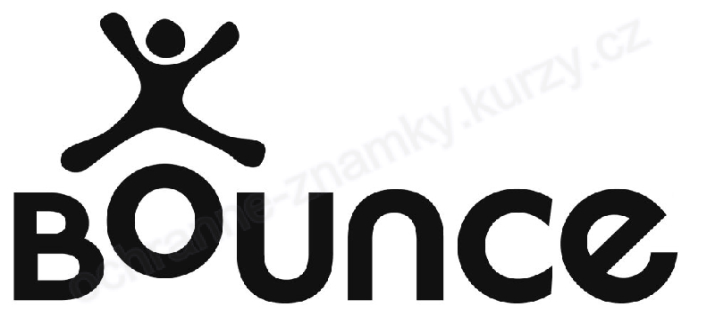  Тел.: +79537256846; +79004968391 Почта: makson4ik-68tmb@mail.ru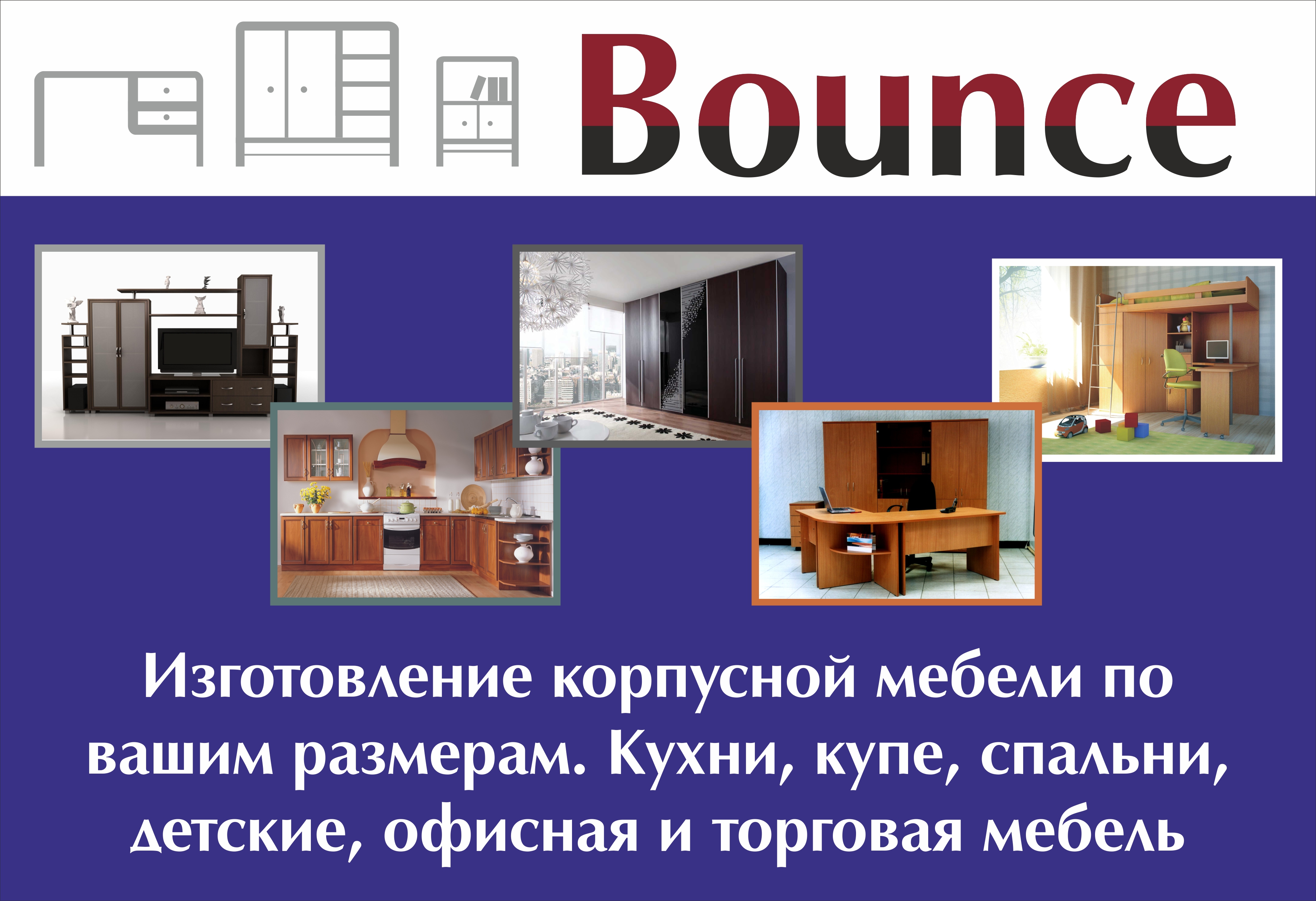 Уважаемые партнеры! Наша компания представляет вашему вниманию общий каталог корпусной мебели. В нем представлены образцы мебели, как для дома, так и для офиса. Каждый сможет выбрать мебель по своему вкусу, которая гармонично впишется в любой интерьер, а так же спроектировать свой дизайн. Мы заинтересованы в плодотворном и взаимовыгодном сотрудничестве по продаже нашей продукции во всех регионах страны.                                                         Столы Комоды, тумбочкиКровати(Матрац в комплект не входит)Шкафы, прихожиеСтенки, гостиныеДетская мебельТорговое и офисное оборудованиеОбеденные группы и предметы интерьера     Стол письменный 680001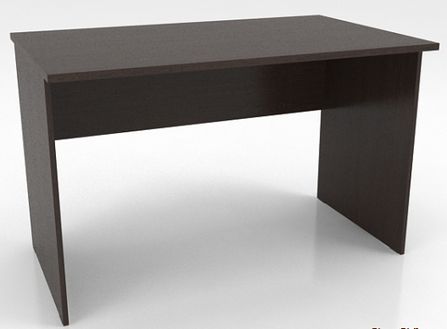   Д*Ш*В – 1000/550/750Стол письменный 680002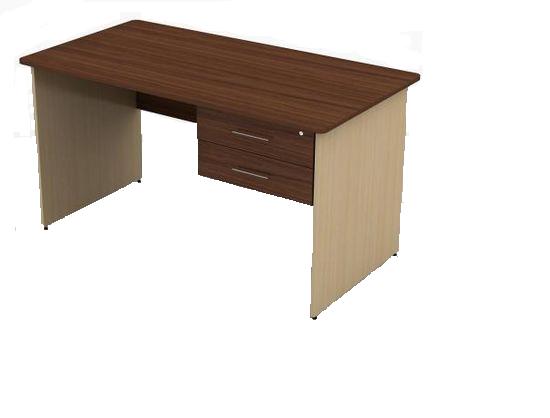 Д*Ш*В – 1000/550/750Стол письменный 680003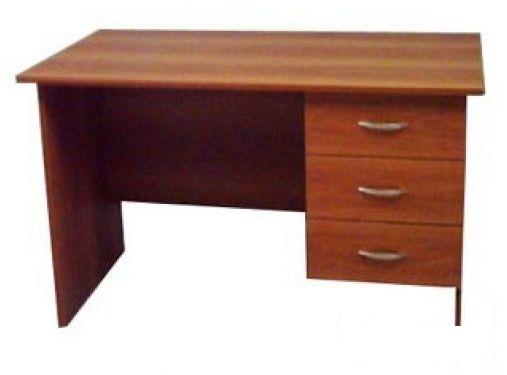 Д*Ш*В* - 1000/550/750Стол компьютерный 680004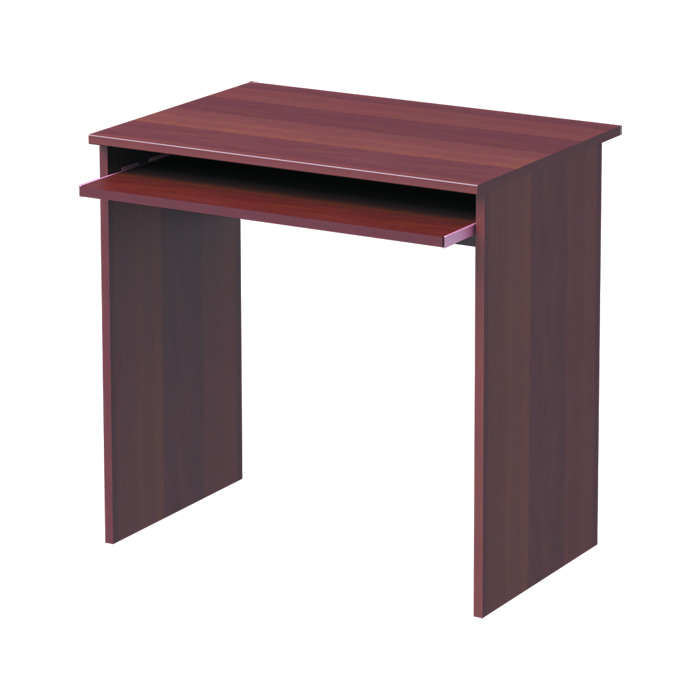 Д*Ш*В – 750/550/750Стол компьютерный 680005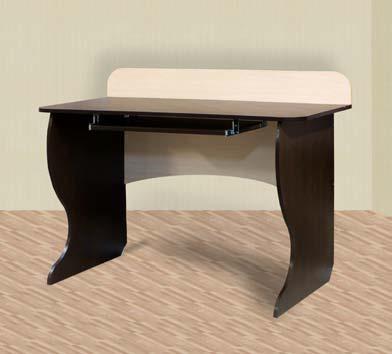 Д*Ш*В – 800/550/850Стол компьютерный 680006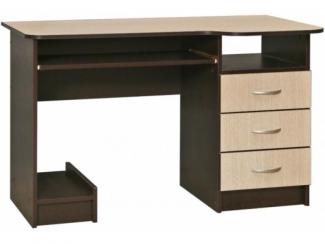 Д*Ш*В – 1200/550/750Стол компьютерный 680007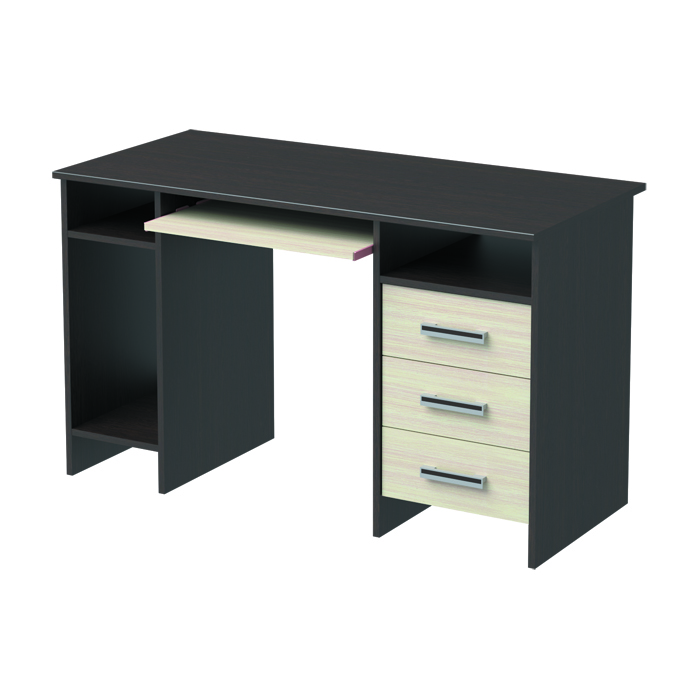 Д*Ш*В – 1250/550/750Стол компьютерный 680008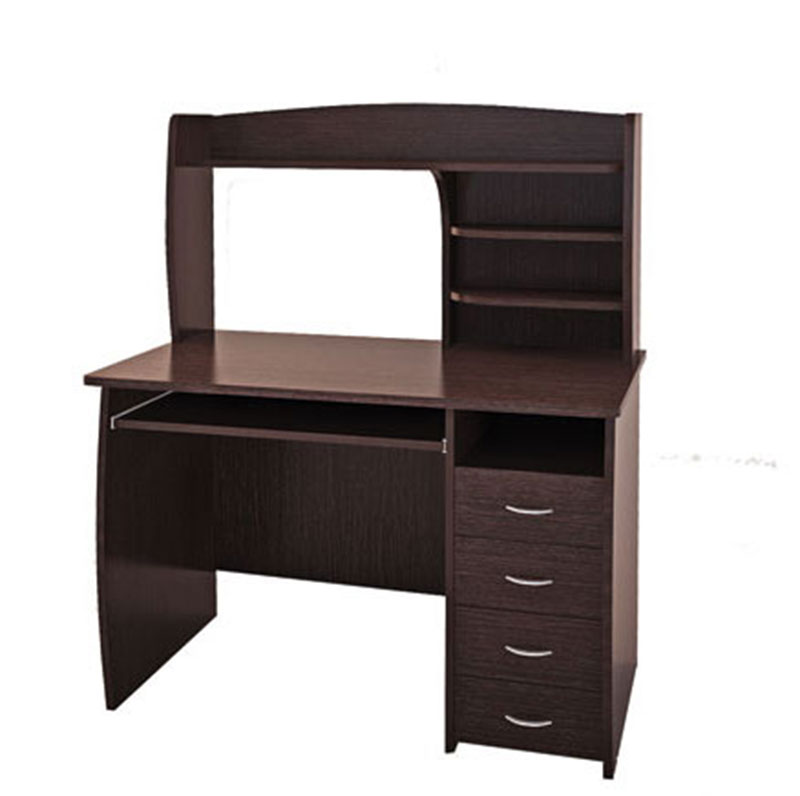 Д*Ш*В – 1000/550/1250Стол компьютерный 680009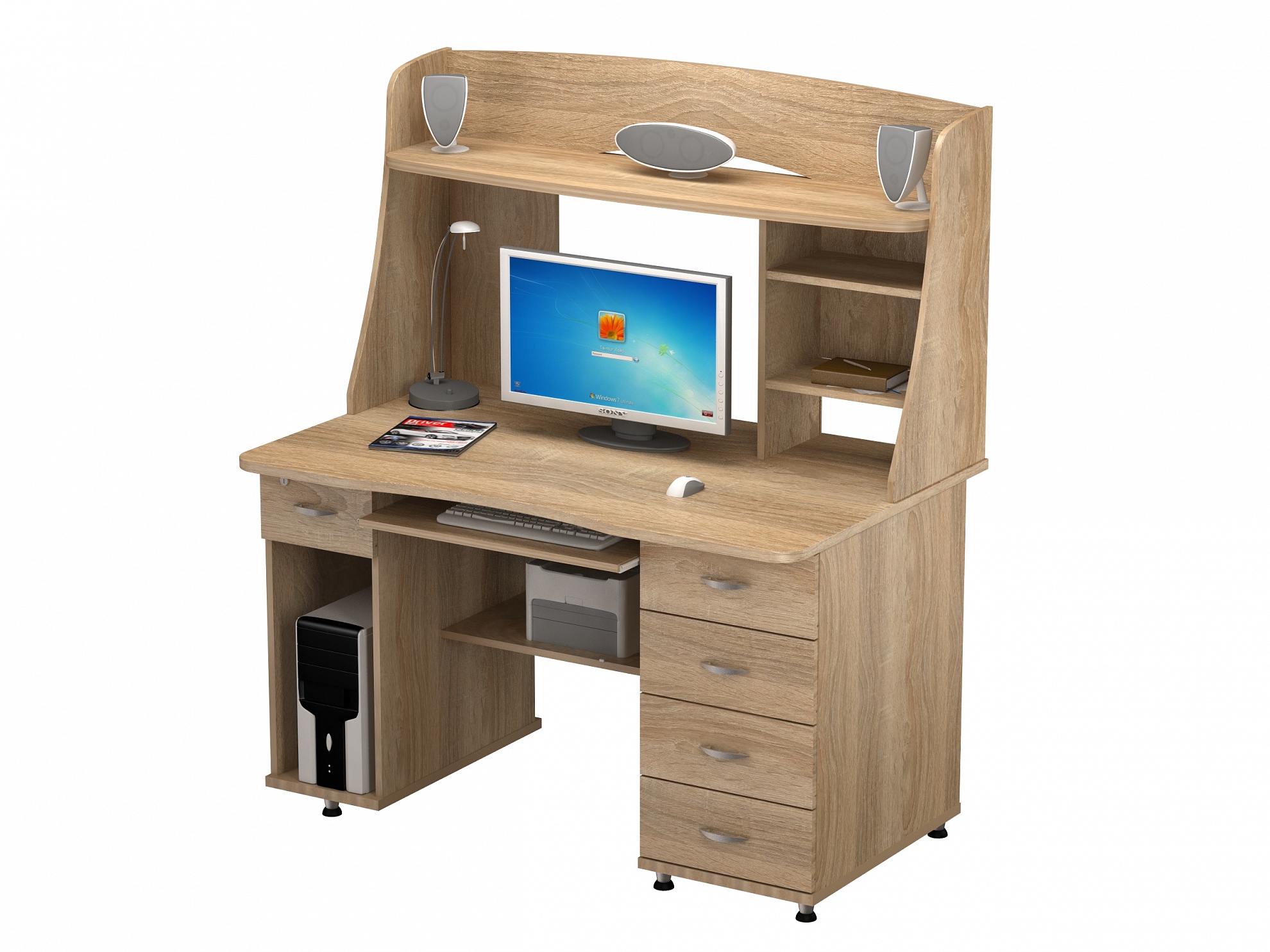 Д*Ш*В – 1300/600/1450Стол компьютерный 680010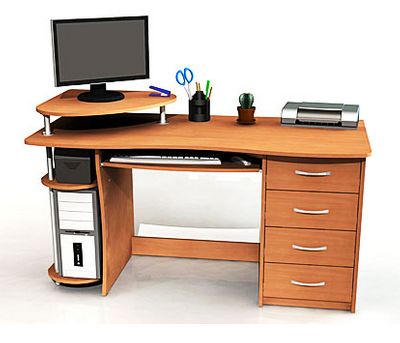 Д*Ш*В – 1300/450/850Стол компьютерный 680011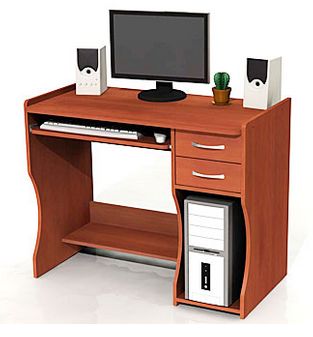 Д*Ш*В – 950/500/750Стол компьютерный 680012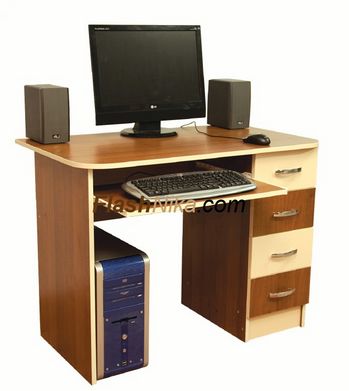 Д*Ш*В – 1000/550/750Стол компьютерный 680013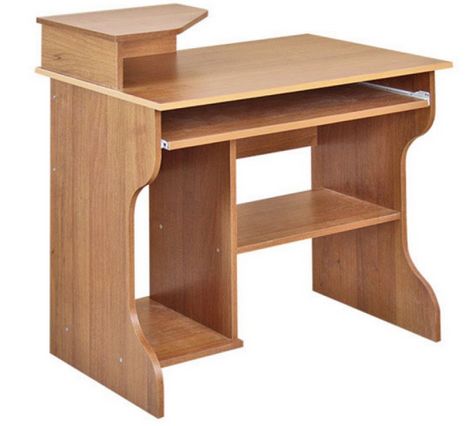 Д*Ш*В – 1000/550/850Стол компьютерный 680014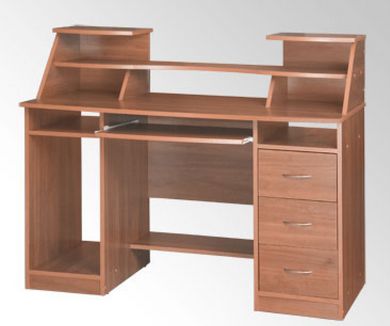 Д*Ш*В – 1400/550/1100Стол компьютерный 680015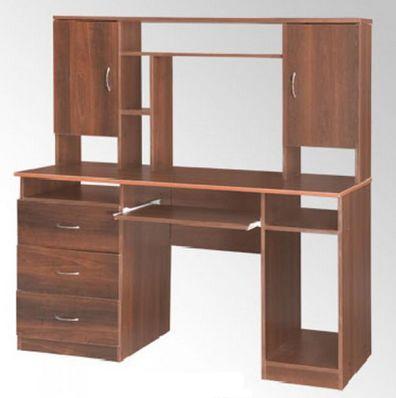 Д*Ш*В – 1350/600/1400Стол компьютерный 680016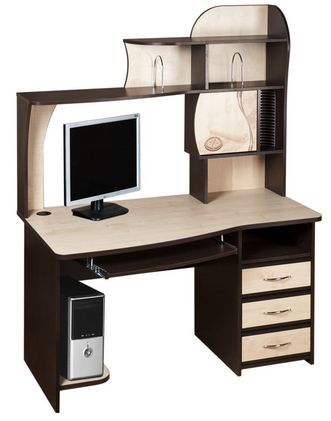 Д*Ш*В – 1300/600/1750Стол компьютерный 680017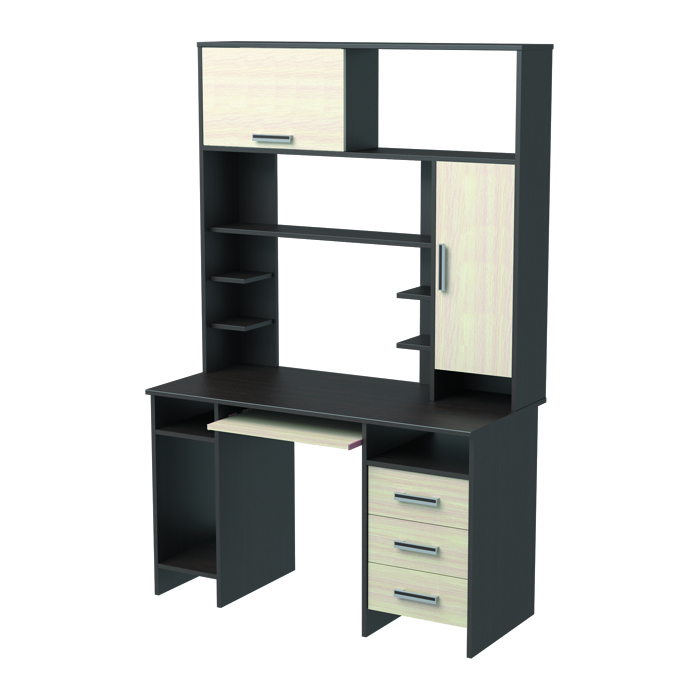 Д*Ш*В – 1300/600/175 0Стол компьютерный 680018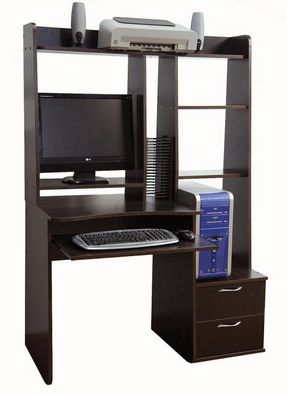 Д*Ш*В – 1000/550/1600Стол компьютерный 680019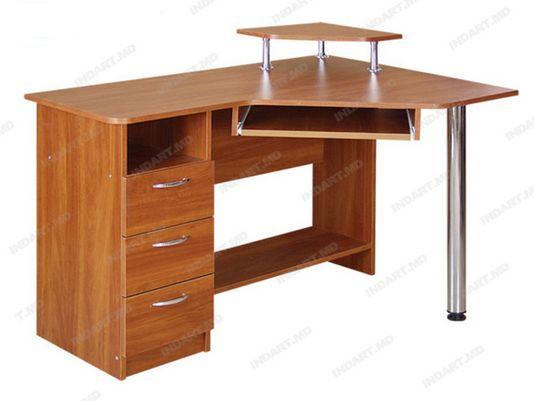 Д*Ш*В – 1400/1200/850Стол компьютерный 680020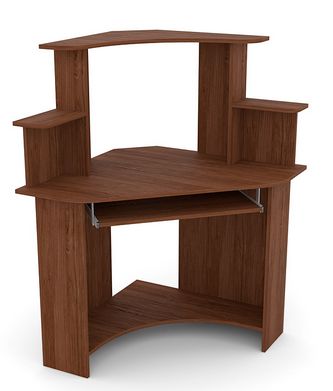 Д*Ш*В – 800/800/1250Стол компьютерный 680021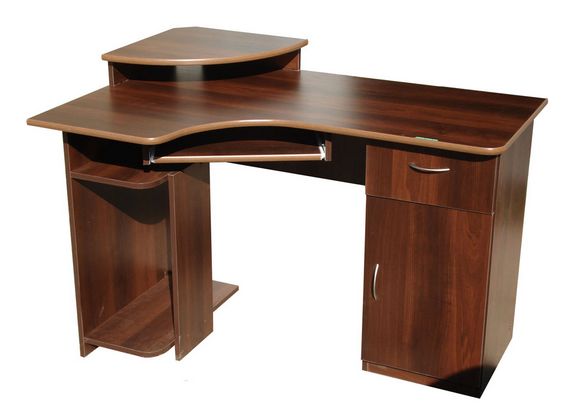 Д*Ш*В – 1100/1400/850Стол компьютерный 680022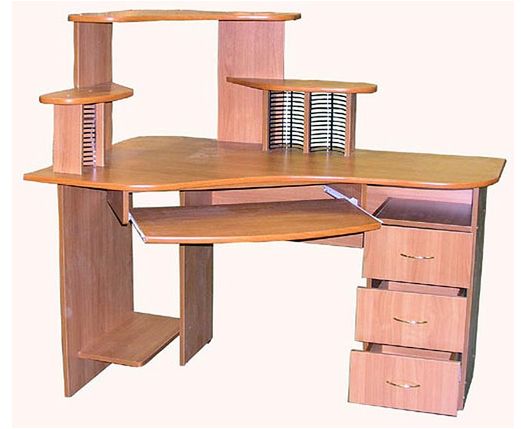 Д*Ш*В – 1100/1400/1250Стол компьютерный 680023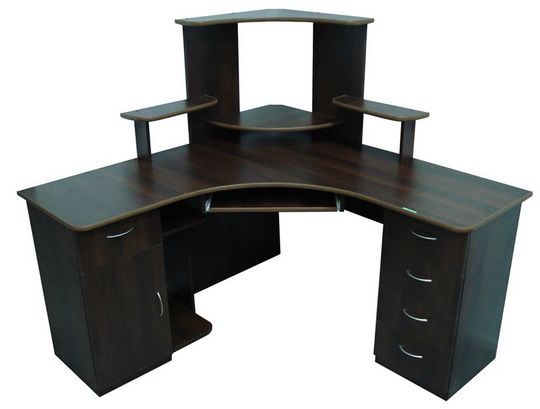 Д*Ш*В – 1400/1400/1400Стол компьютерный 680024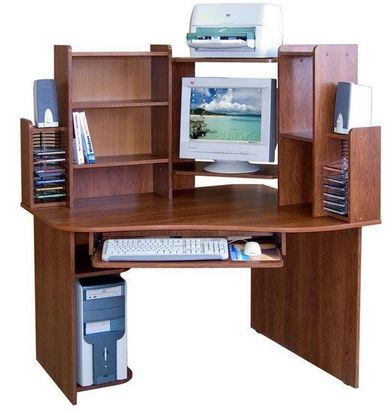 Д*Ш*В – 1300/1100/1400Стол компьютерный 680025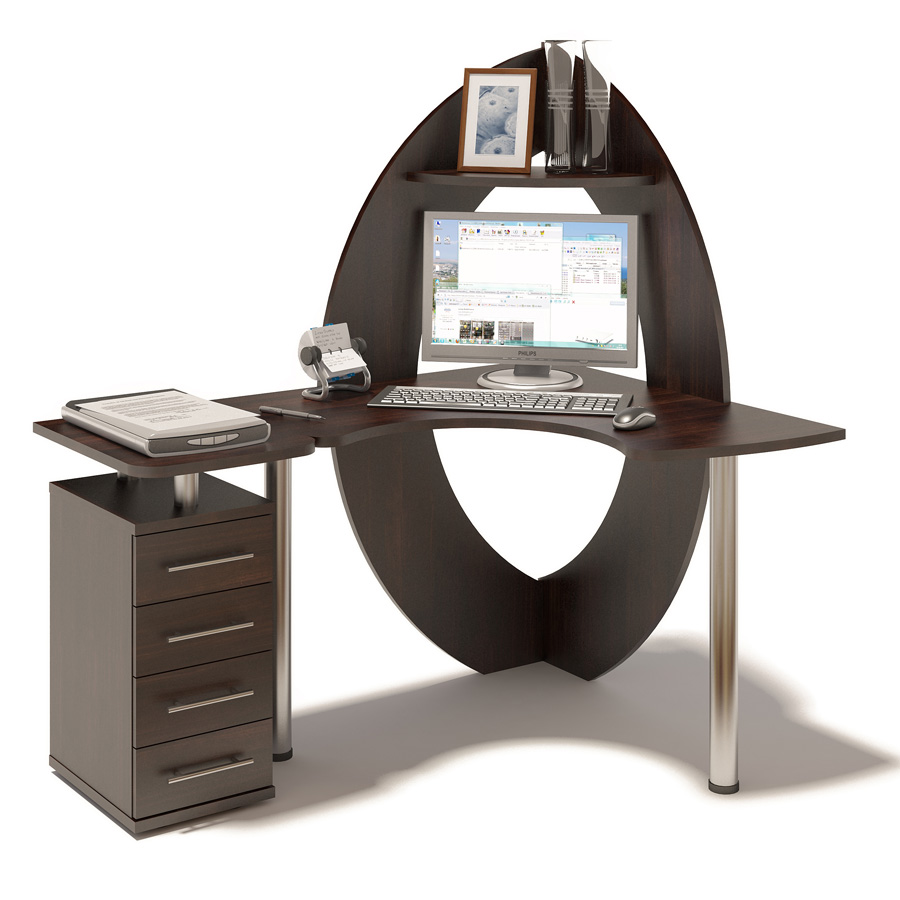 Д*Ш*В – 1400/1200/1400Стол журнальный 680026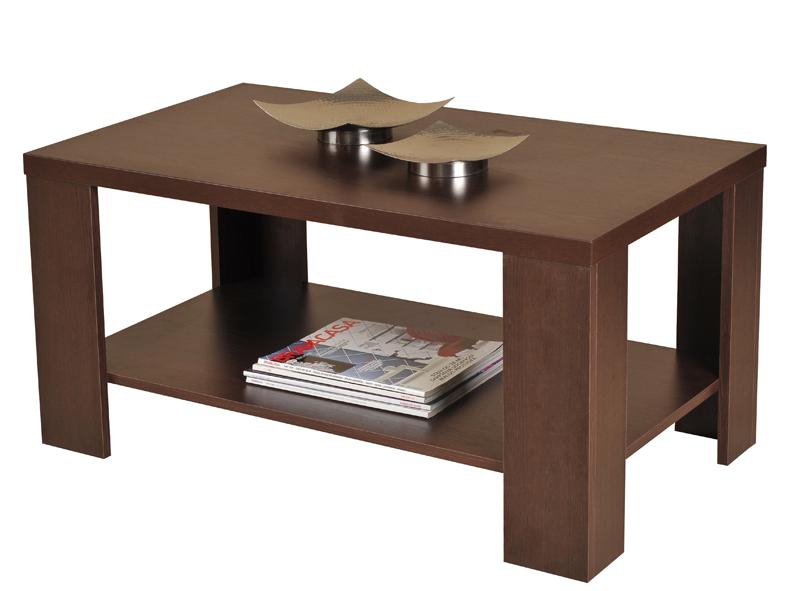 Д*Ш*В – 800/600/550 Стол журнальный 680027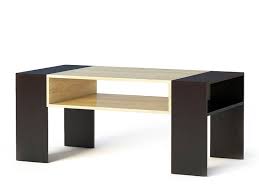 Д*Ш*В – 800/600/500Стол журнальный 680028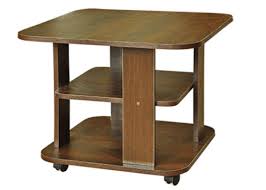 Д*Ш*В – 650/650/500Стол журнальный 680029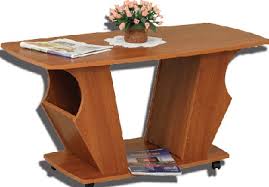 Д*Ш*В – 800/600/500Стол журнальный 680030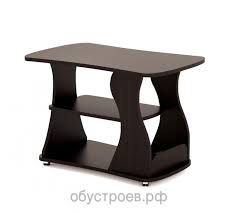 Д*Ш*В – 800/600/500Стол журнальный 680031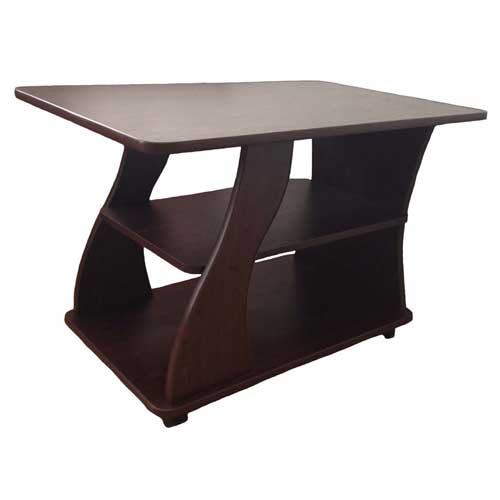 Д*Ш*В – 800/600/500Стол журнальный 680032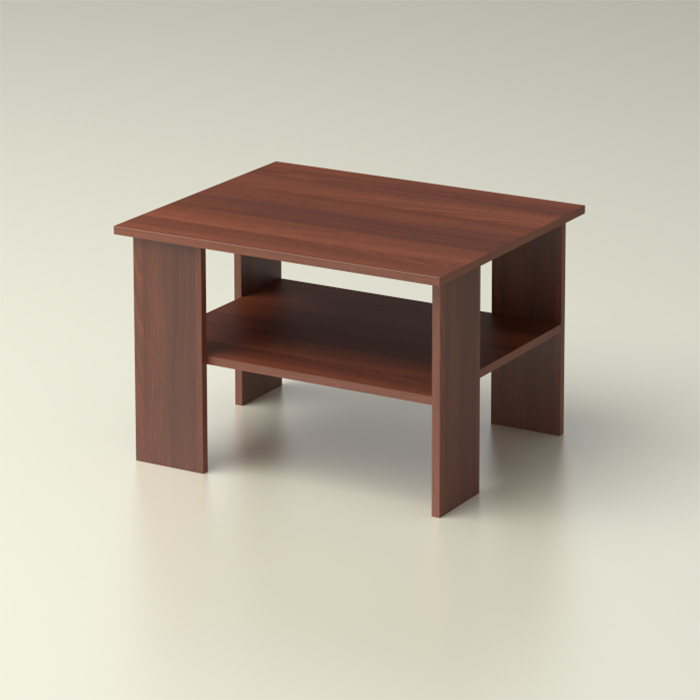 Д*Ш*В – 800/600/500Стол журнальный 680033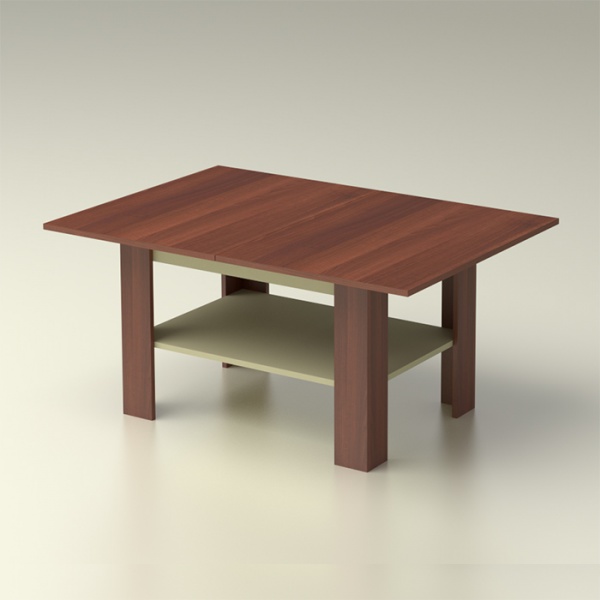 Д*Ш*В – 800/600/500Стол журнальный 680034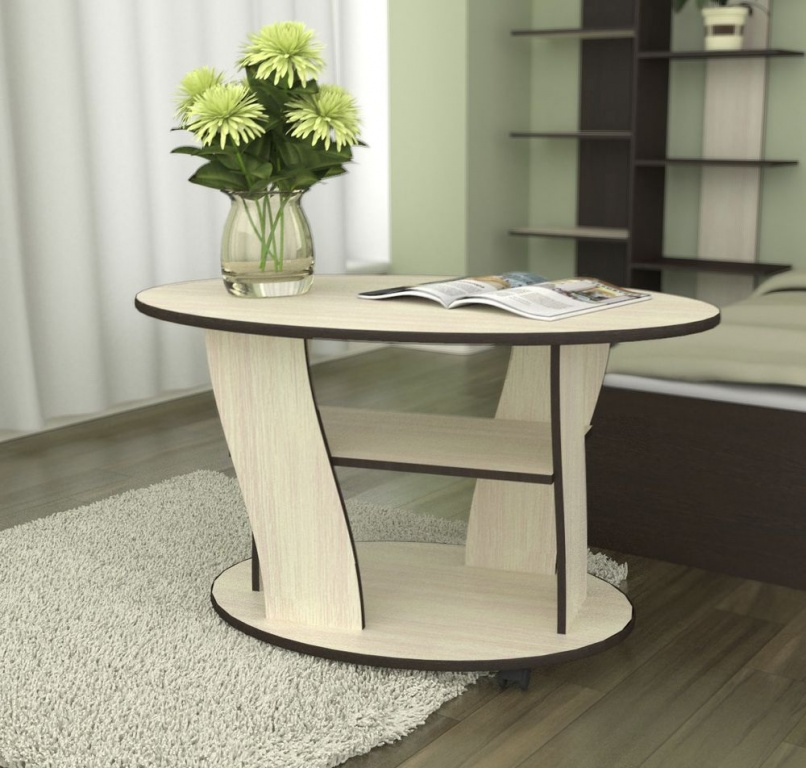 Д*Ш*В – 800/600/500Стол журнальный 680035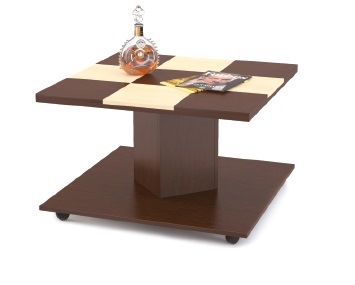 Д*Ш*В – 600/600/500Стол журнальный 680036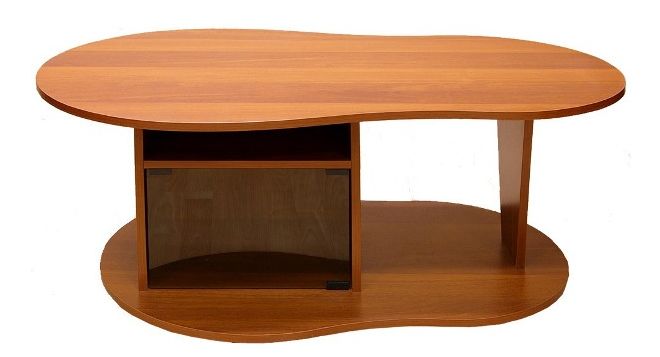 Д*Ш*В – 900/700/500Стол журнальный 680037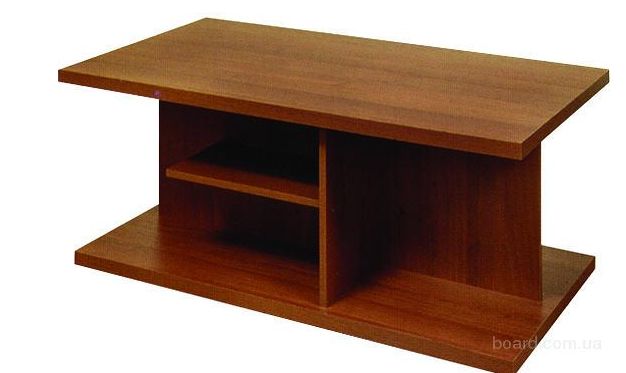 Д*Ш*В – 800/600/500Стол журнальный 680038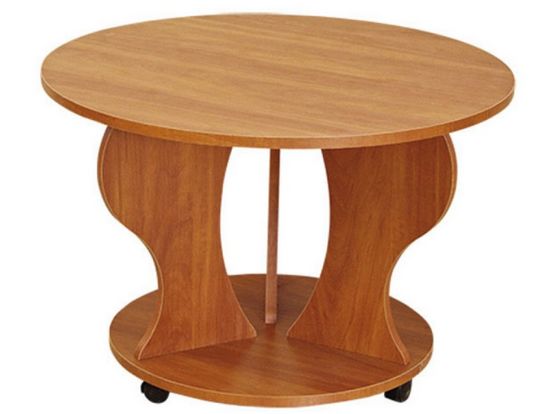 Д*Ш*В – 700/700/500Стол журнальный 680039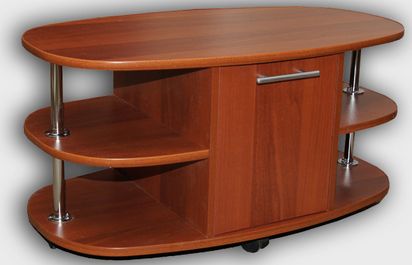 Д*Ш*В – 800/600/500Стол журнальный 680040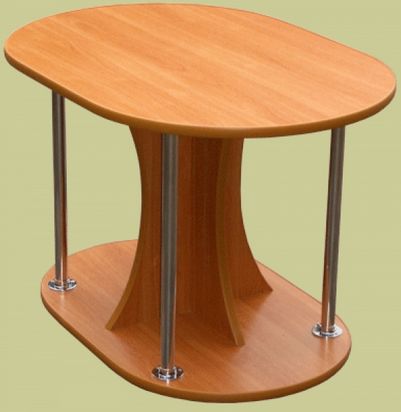 Д*Ш*В – 700/500/500Стол журнальный 680041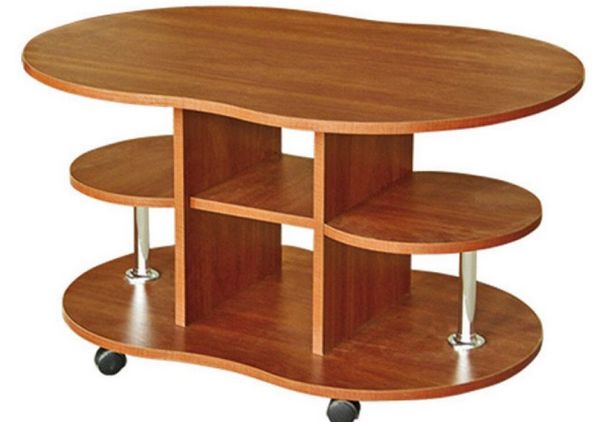 Д*Ш*В – 800/600/500Стол журнальный 680042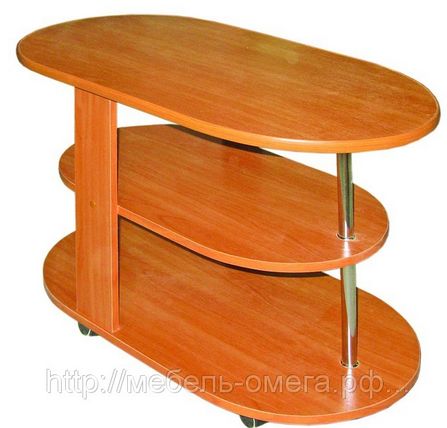 Д*Ш*В – 700/500/500Стол журнальный 680043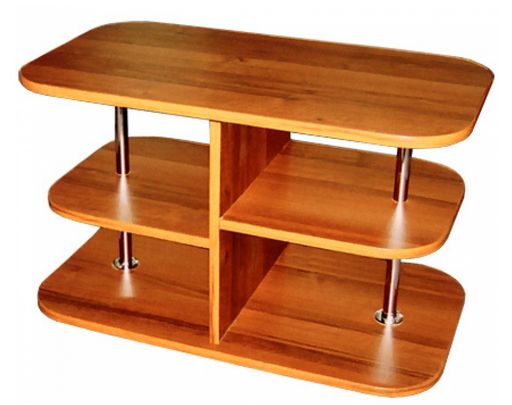 Д*Ш*В – 800/600/500Стол журнальный 680044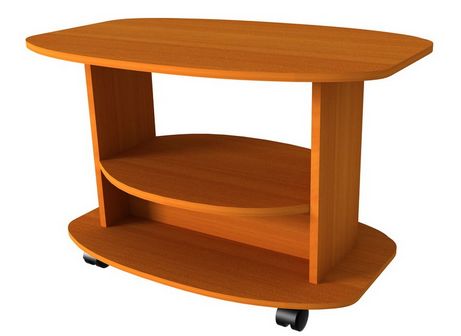 Д*Ш*В – 800/600/500Стол журнальный 680045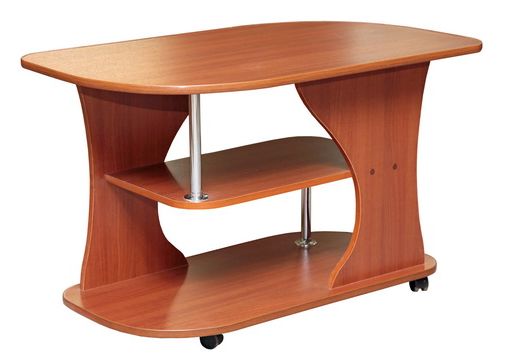 Д*Ш*В – 800/600/500Стол журнальный 680046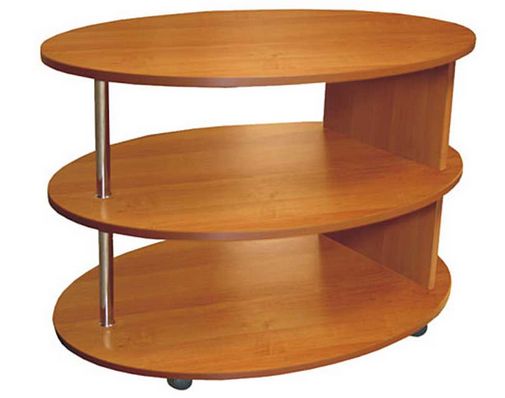 Д*Ш*В – 800/600/500Стол журнальный 680047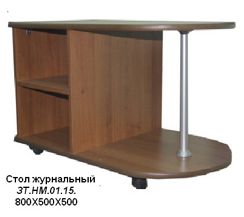 Д*Ш*В – 800/500/500Стол журнальный 680048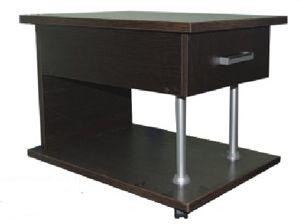 Д*Ш*В – 700/500/500Стол журнальный 680049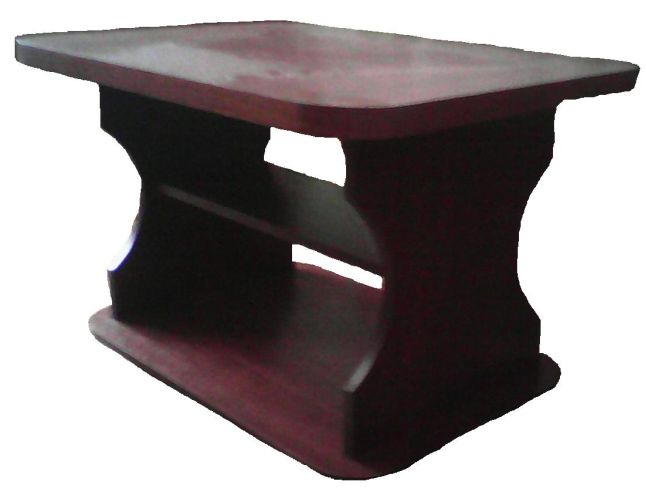 Д*Ш*В – 800/600/500Стол пеленальный 680050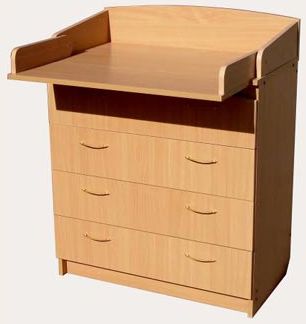 Д*Ш*В – 800/600/800Стол книжка 680051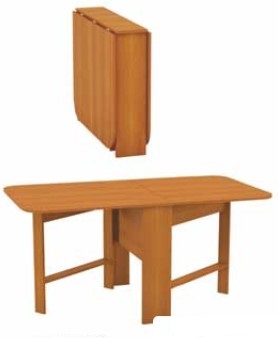 Д*Ш*В – 750/300(1800)/750Стол книжка 680052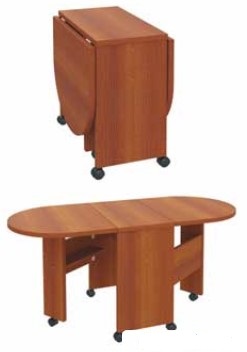 Д*Ш*В – 750/300(1500)/750Стол книжка 680053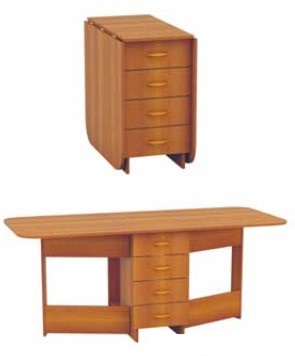 Д*Ш*В – 750/400/1900Столик туалетный 680054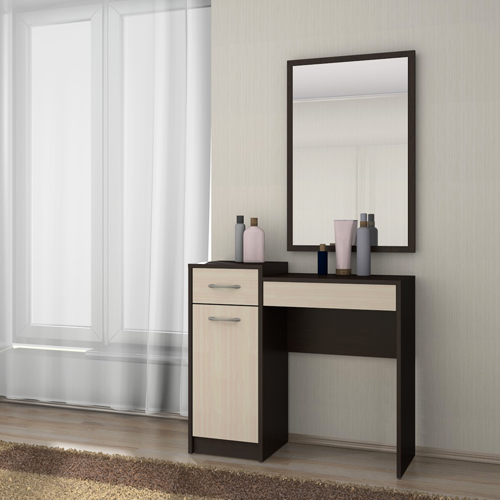 Д*Ш*В – 900/400/1500Столик туалетный 680055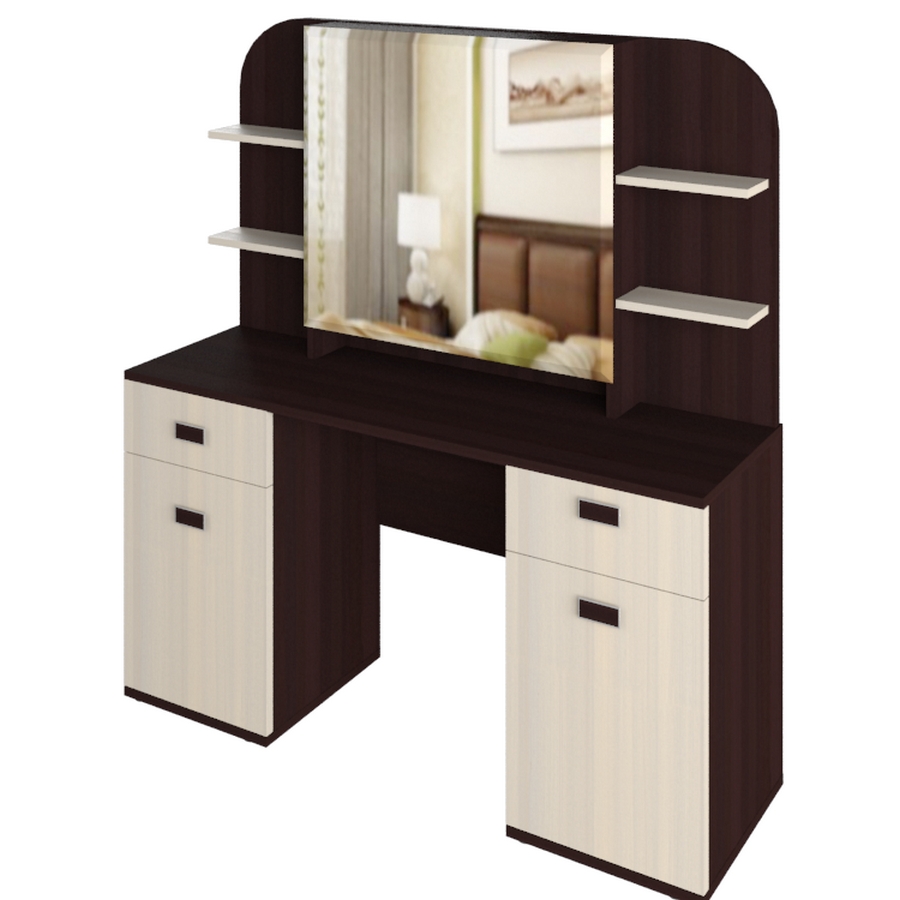 Д*Ш*В – 1300/450/1350Столик туалетный 680056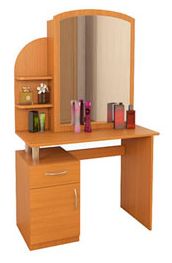 Д*Ш*В – 1000/450/1350Столик туалетный 680057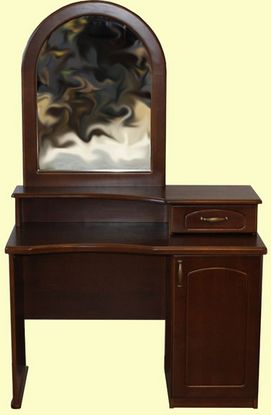 Д*Ш*В –950/450/1550Столик туалетный 680058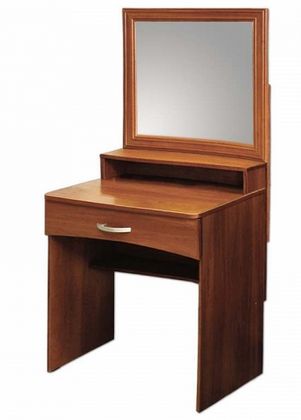 Д*Ш*В – 700/4500/1550Комод 680059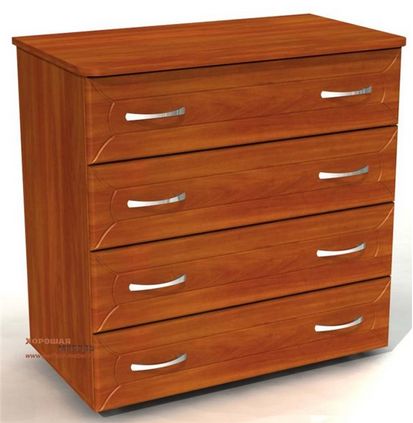 Д*Ш*В – 800/500/800Комод 680060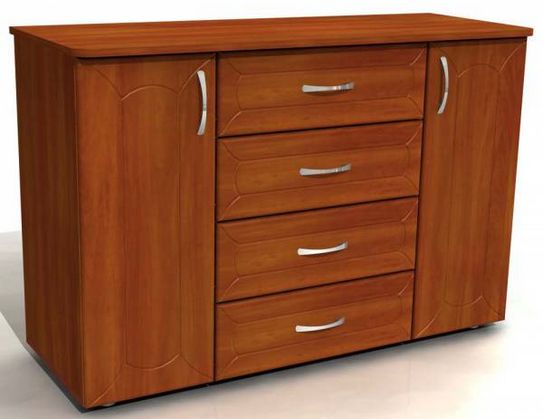 Д*Ш*В – 1300/500/800Комод 680061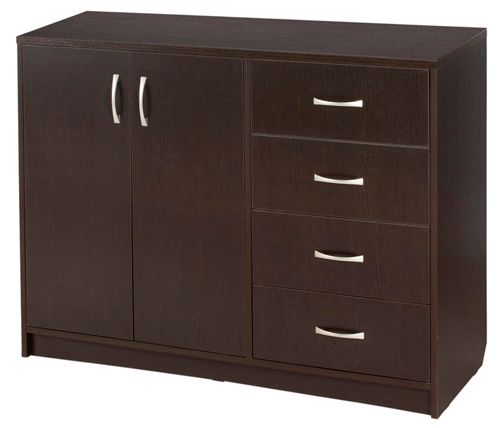 Д*Ш*В – 1100/500/800Комод 680062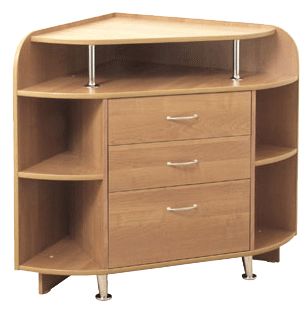 Д*Ш*В – 900/900/800Комод 680063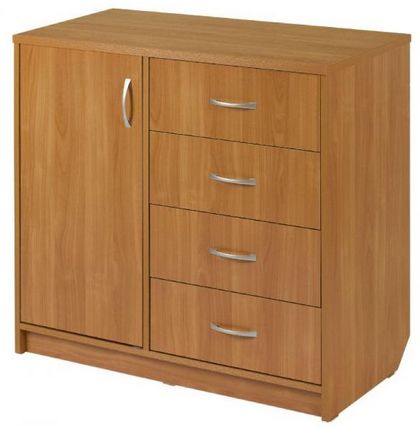 Д*Ш*В – 800/500/800Комод 680064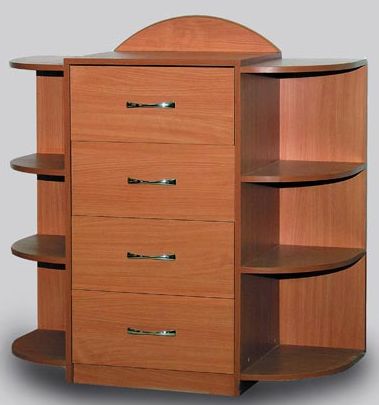 Д*Ш*В – 800/450/900Тумбочка 680065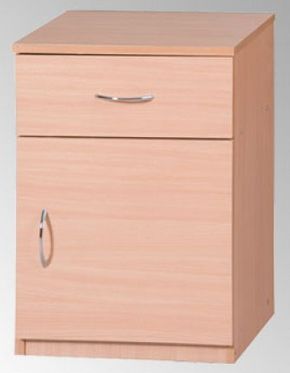 Д*Ш*В – 350/350/450Тумбочка 680066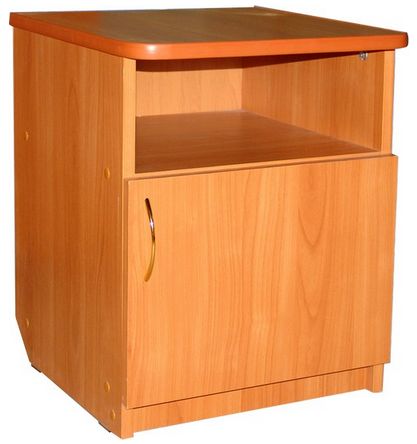 Д*Ш*В – 300/300/450Тумбочка 680067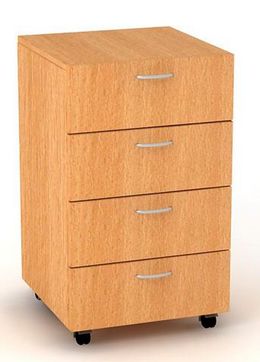 Д*Ш*В – 450/400/750Тумбочка 680068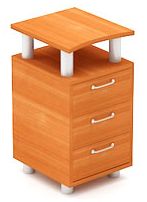 Д*Ш*В – 400/430/750Тумбочка 680069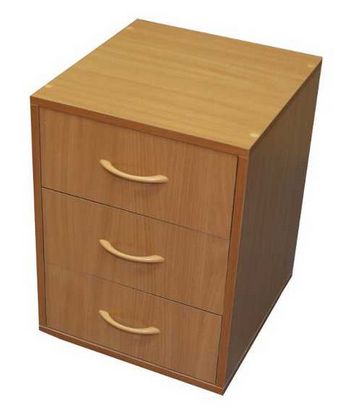 Д*Ш*В – 450/400/750Тумбочка 680070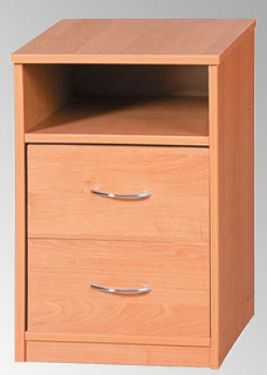 Д*Ш*В – 450/400/750Тумбочка 680071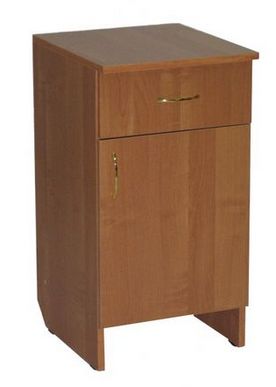 Д*Ш*В – 450/400/750Тумбочка 680072Д*Ш*В – 450/400/750Тумбочка 6873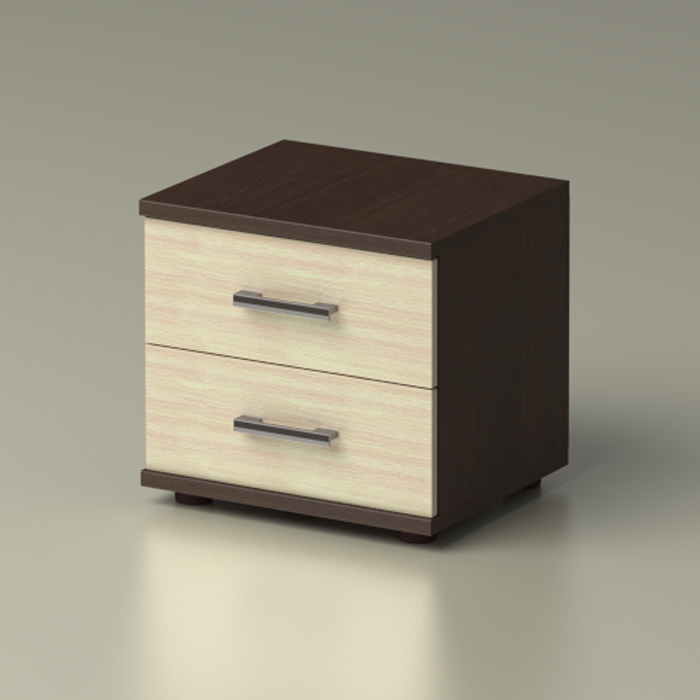 Д*Ш*В – 400/400/450Тумба 6874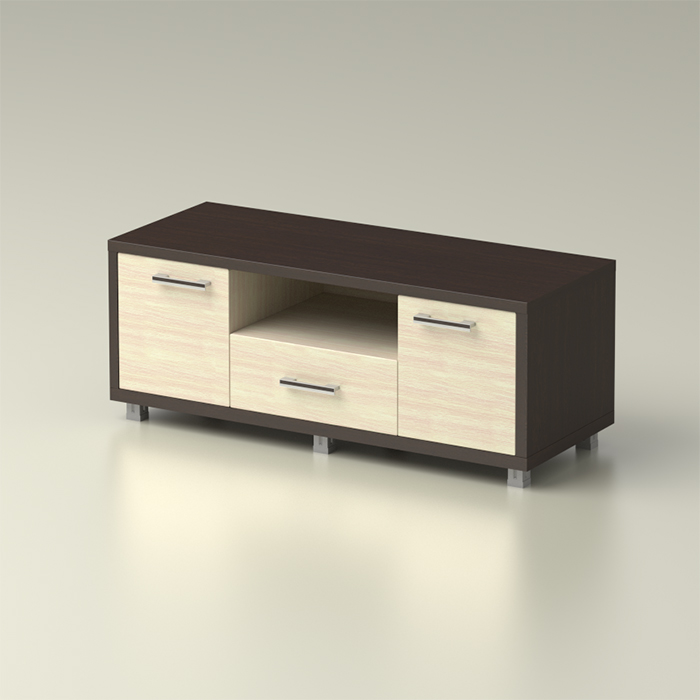 Д*Ш*В – 1300/500/500Тумба 680075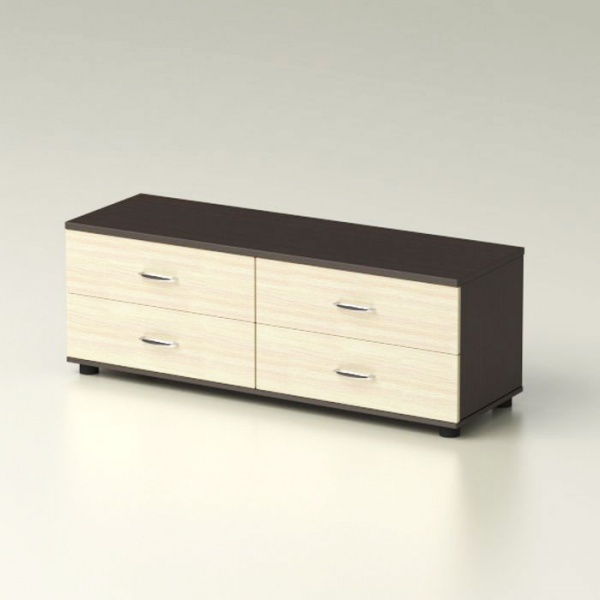 Д*Ш*В – 1200/500/500Тумба 680076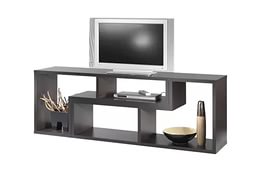 Д*Ш*В – 1200/350/500Тумба 680077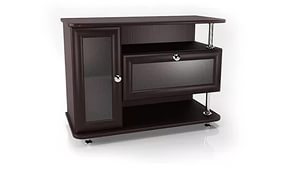 Д*Ш*В – 800/400/800Тумба 680078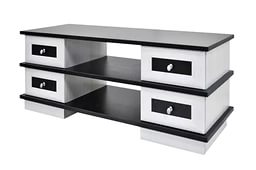 Д*Ш*В – 1200/400/600Тумба 680079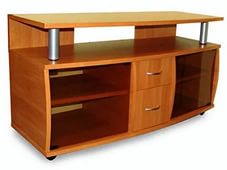 Д*Ш*В – 1100/450/650Тумба 680080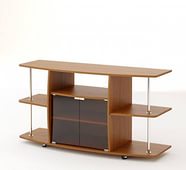 Д*Ш*В – 1000/400/650Тумба 680081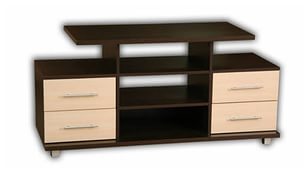 Д*Ш*В – 1100/450/650Тумба 680082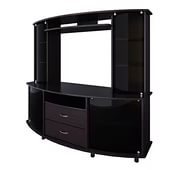 Д*Ш*В – 1400/500/1550Кровать 680083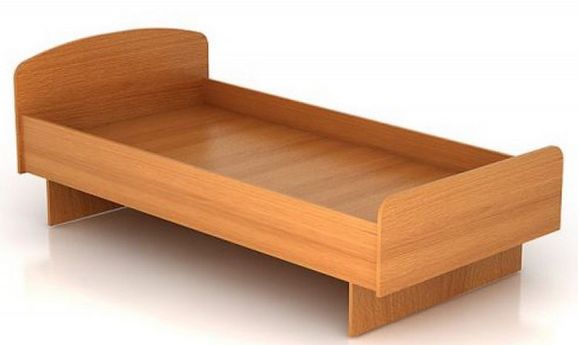 Д*Ш*В – 1940/840/800Кровать 680084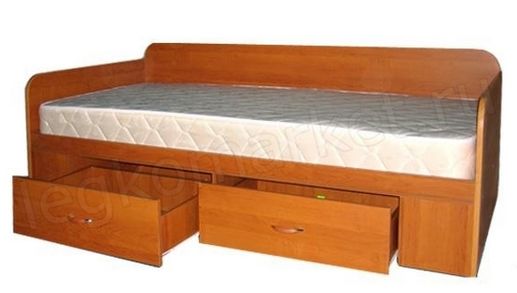 Д*Ш*В – 1940/840/800Кровать 680085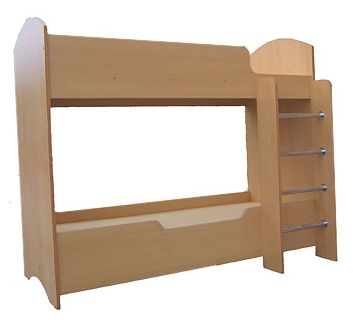 Д*Ш*В – 1940/1050/1800Кровать 680086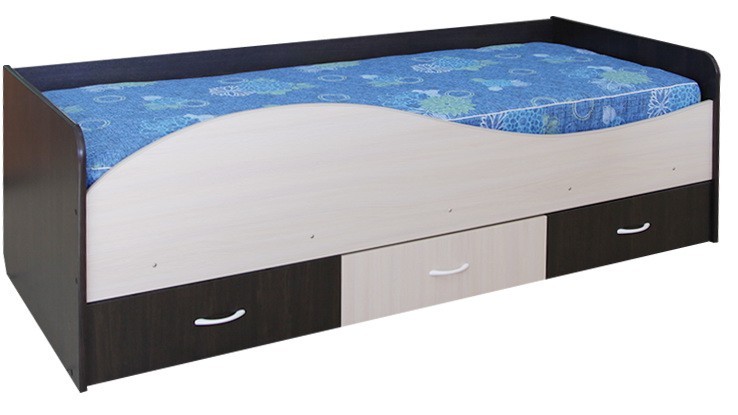 Д*Ш*В – 1940/840/800Кровать 680087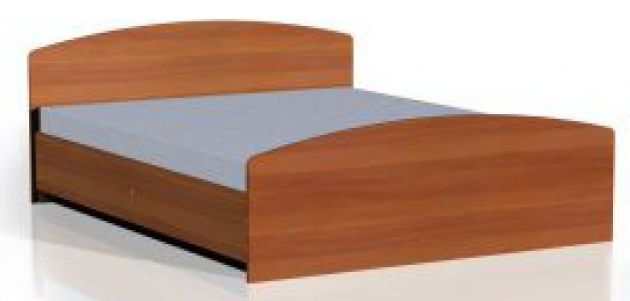 Д*Ш*В – 1940/1640/800Кровать 680088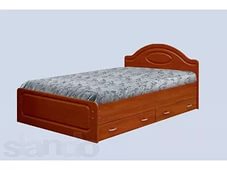 Д*Ш*В – 1940/1640/800Шкаф платяной 680089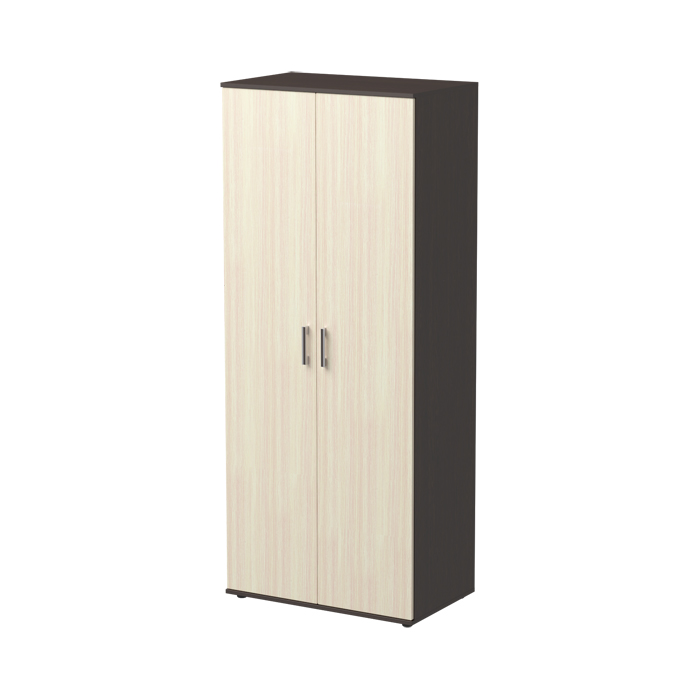 Д*Ш*В – 800/520/2200Шкаф с полками 680090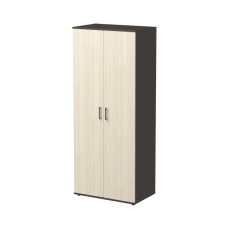 Д*Ш*В – 800/420/2200Шкаф 680091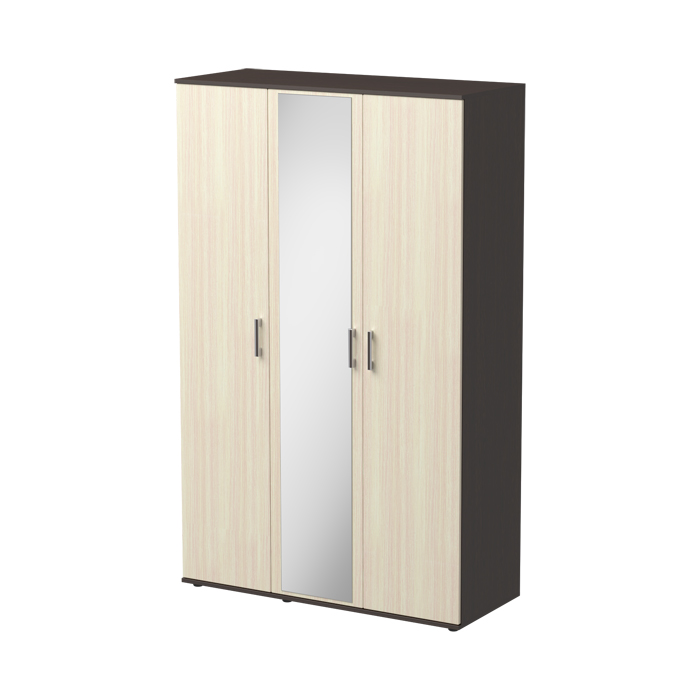 Д*Ш*В – 1200/520/2200Шкаф 680092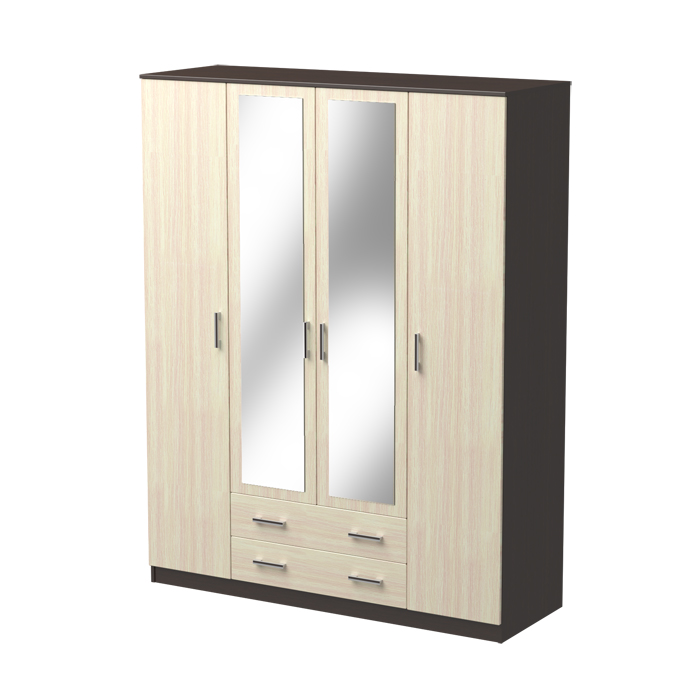 Д*Ш*В – 1600/520/2200Шкаф 680093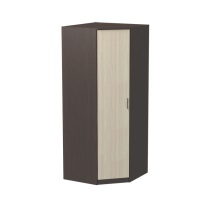 Д*Ш*В – 900/900/2200Шкаф 680094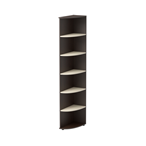 Д*Ш*В – 300/500/2200Шкаф купе 680095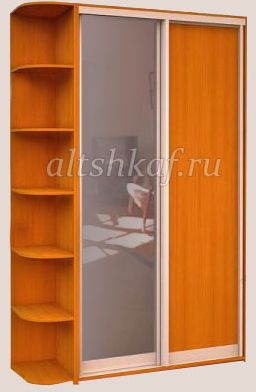 Д*Ш*В – 1800/600/2400Шкаф-купе 680096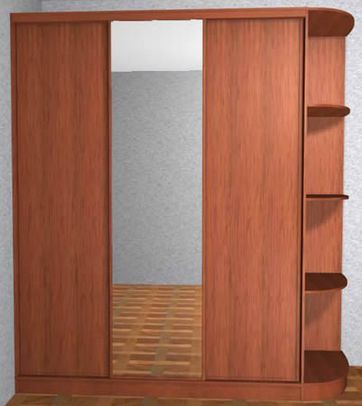 Д*Ш*В – 2200/600/2400Прихожая 680097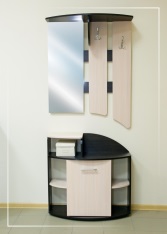 Д*Ш*В – 800/350/2000Прихожая 680098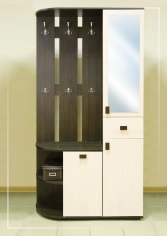 Д*Ш*В – 1000/400/2000Прихожая 680099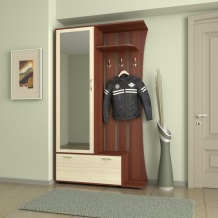 Д*Ш*В – 1050/400/2000Прихожая 680100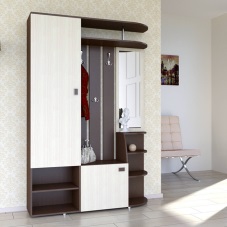 Д*Ш*В – 1350/400/2000Стенка 680101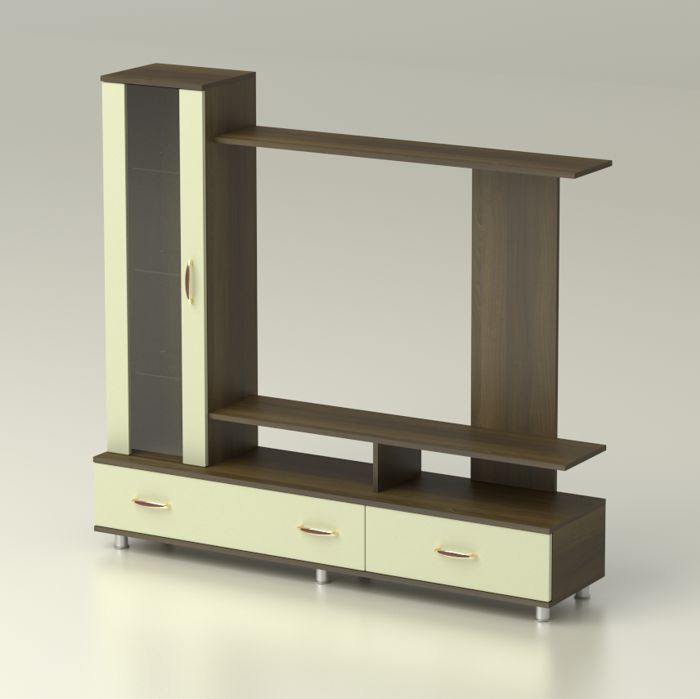 Д*Ш*В – 1500/430/2200Стенка 680102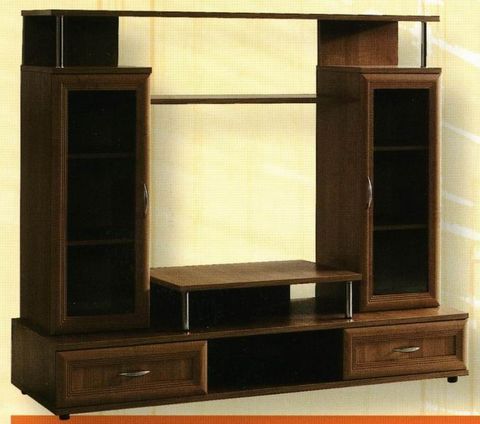 Д*Ш*В – 1500/450/2200Стенка 680103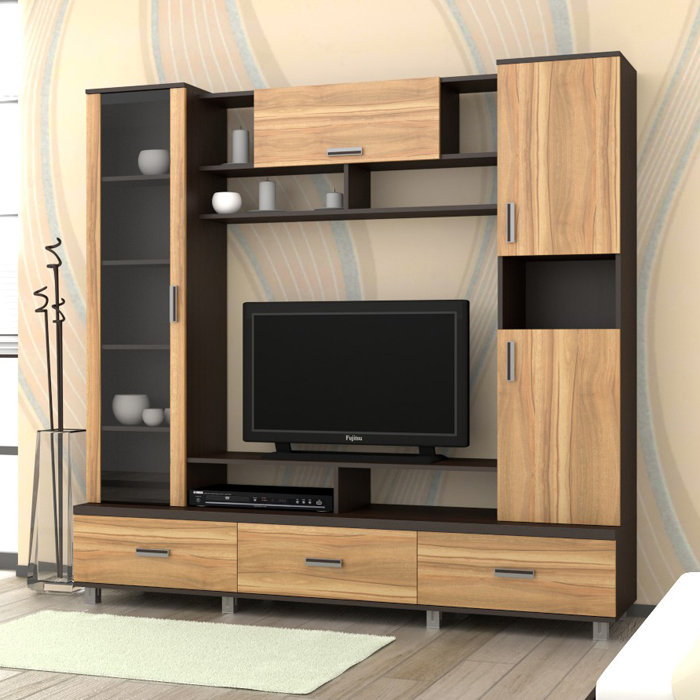 Д*Ш*В – 1800/450/2200Стенка 680104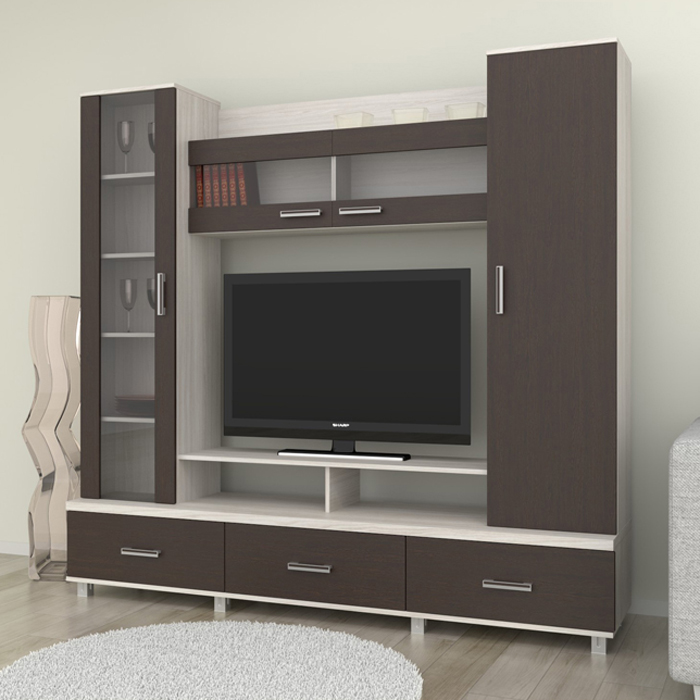 Д*Ш*В – 1800/450/2200Стенка 680105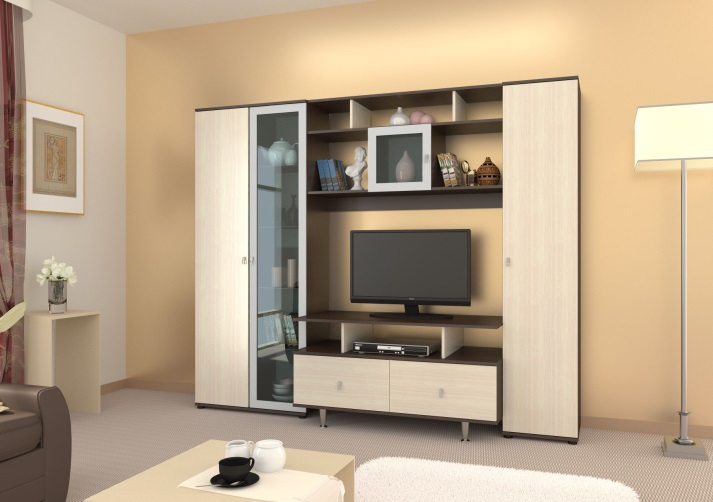 Д*Ш*В – 2000/550/2200Стенка 680106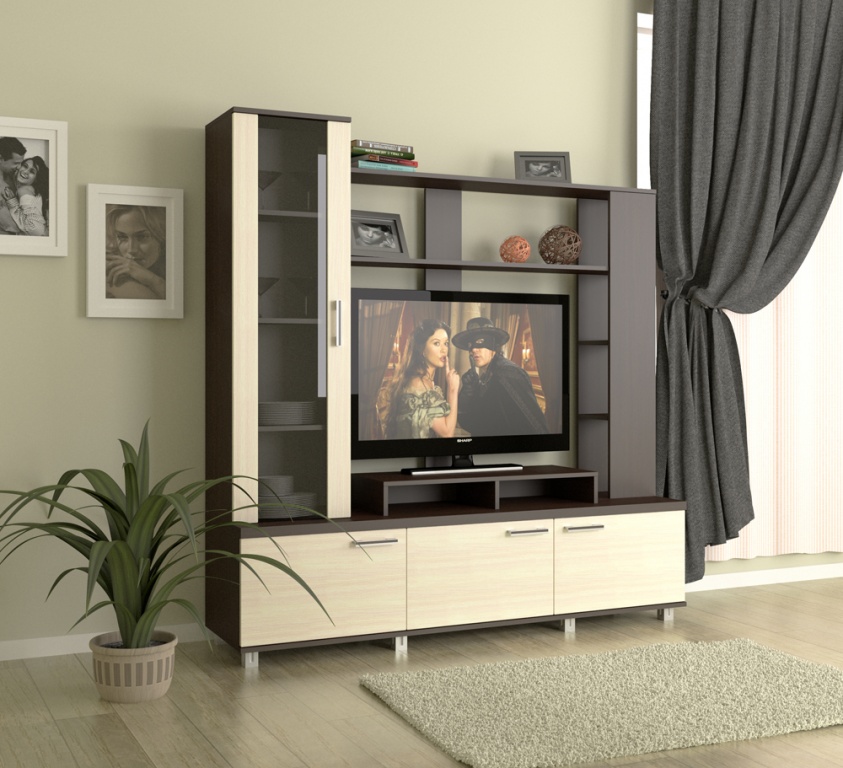 Д*Ш*В – 1800/450/2000Стенка 680107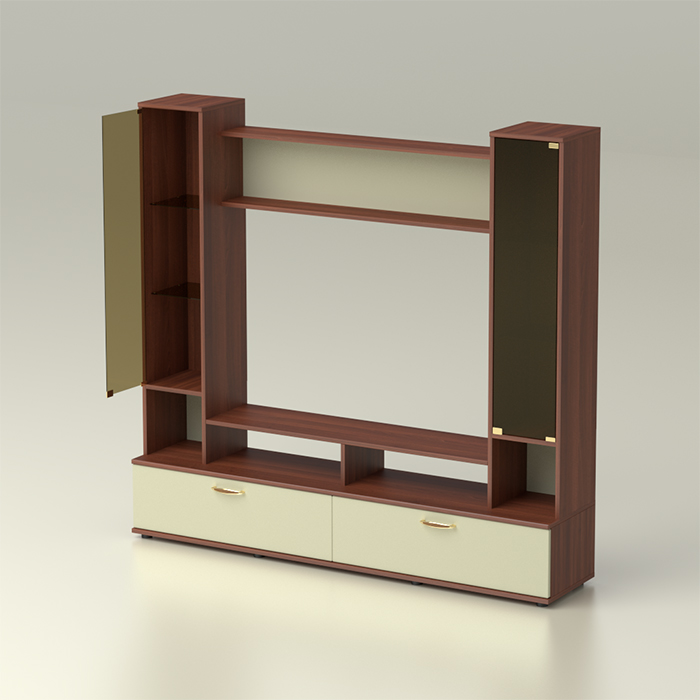 Д*Ш*В – 1400/400/2000Стенка 680108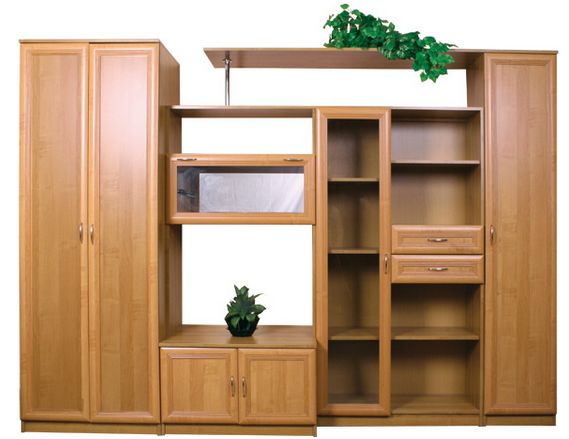 Д*Ш*В – 2800/500/2200Стенка 680109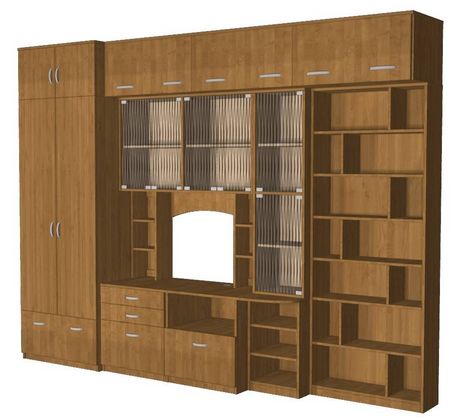 Д*Ш*В – 3200/570/2400Стенка 680110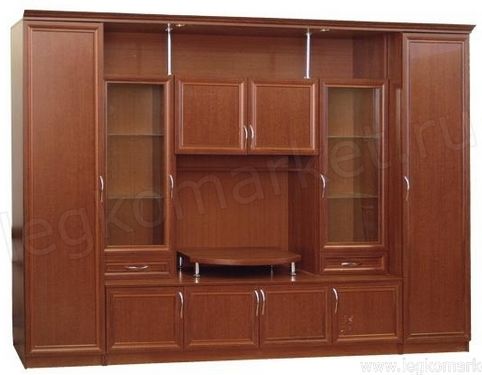 Д*Ш*В – 2400/500/2200Стенка 680111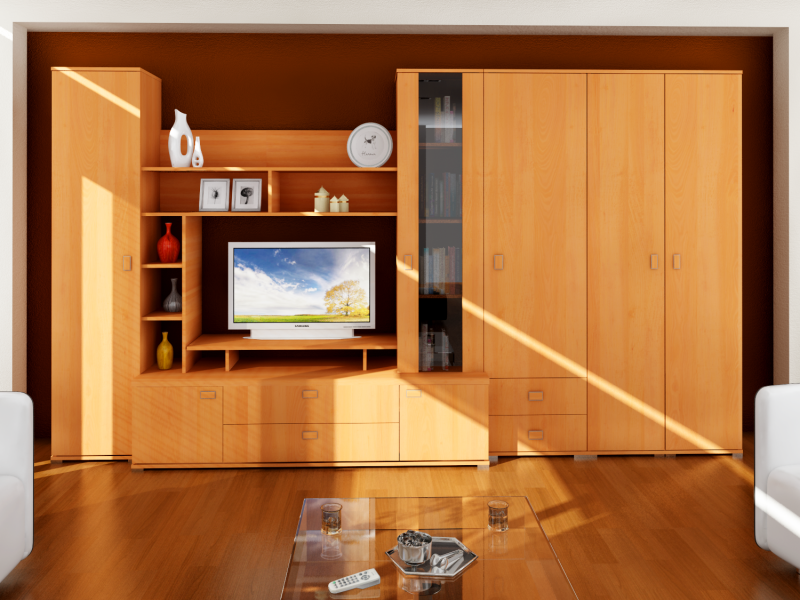 Д*Ш*В – 3300/600/2200Стенка 680112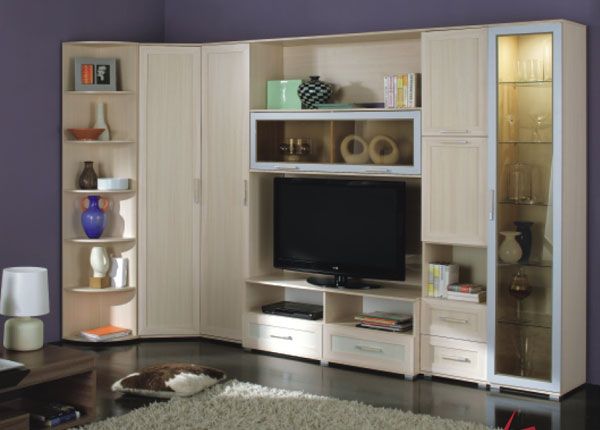 Д*Ш*В – 3000/1200/2200Стенка 680113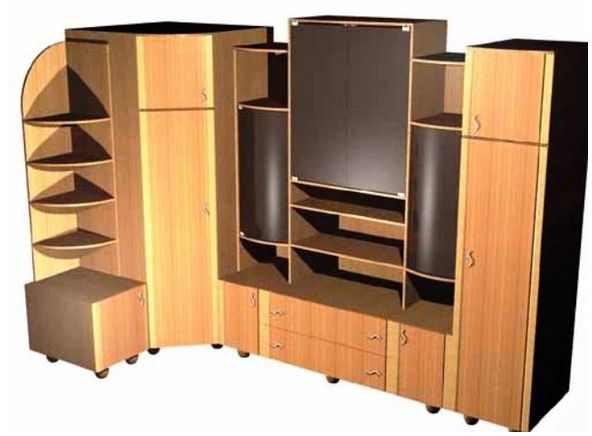 Д*Ш*В – 2600/1200/2200Стенка 680114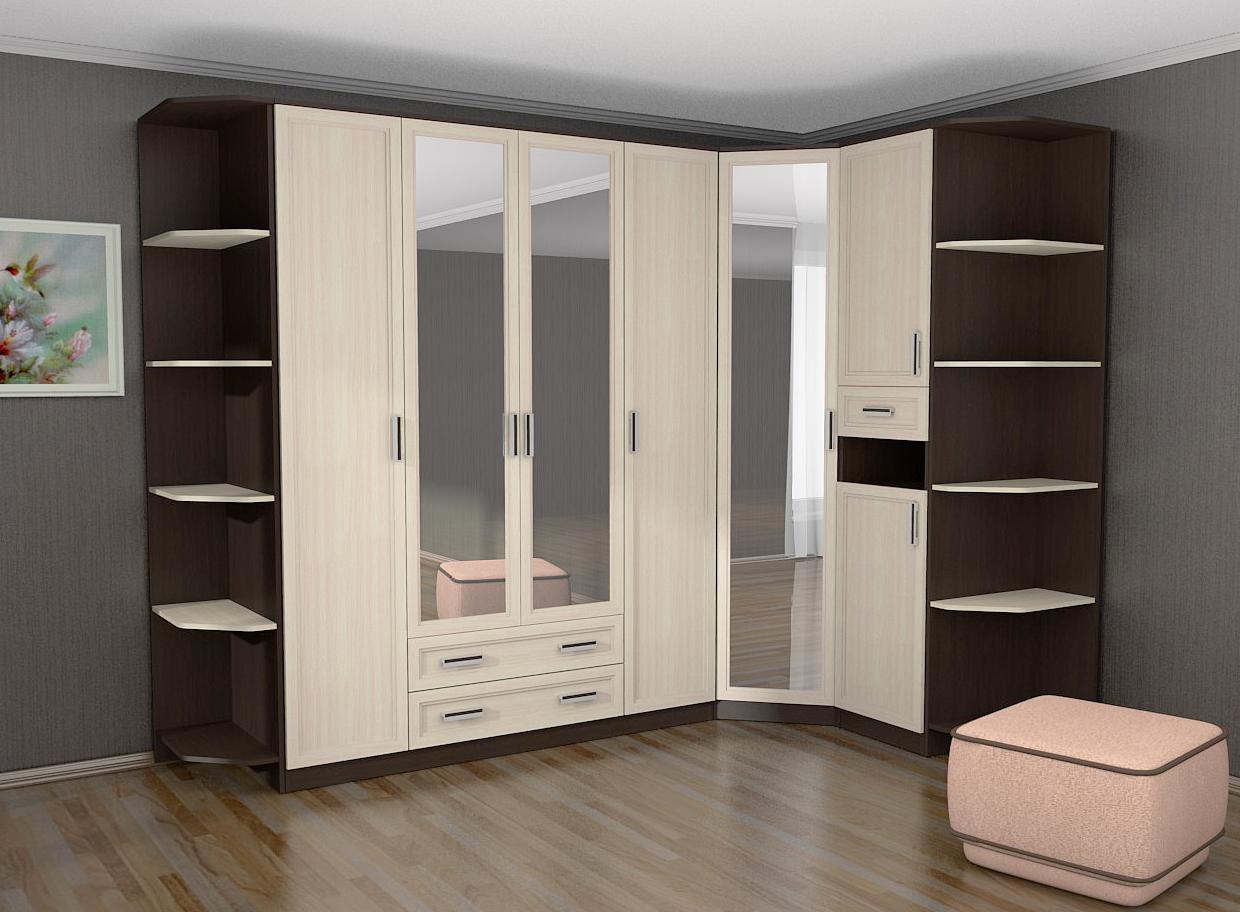 Д*Ш*В – 2800/1600/2200Детская  680115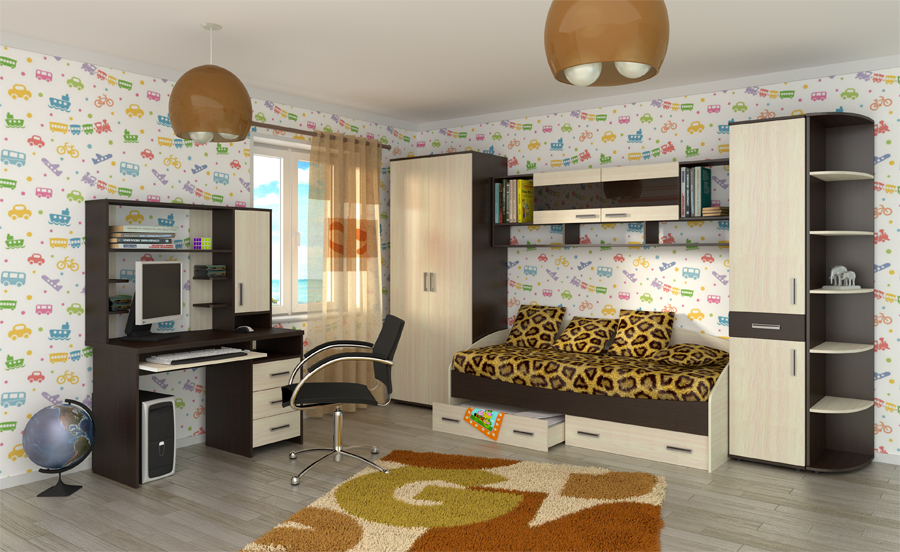 Д*Ш*В – 3400/800/2200+стол Д*Ш*В – 1100/600/1500Детская  680116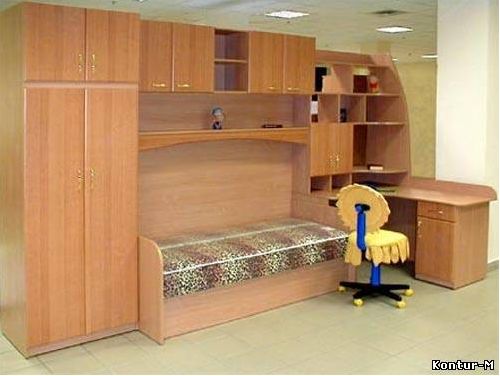 Д*Ш*В – 3600/1200/2200Детская  680117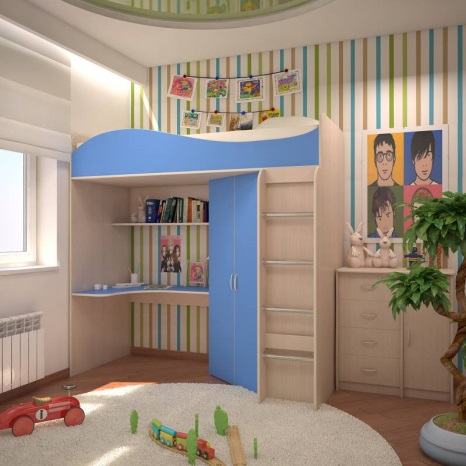 Д*Ш*В –1940/1100/1800Детская 680118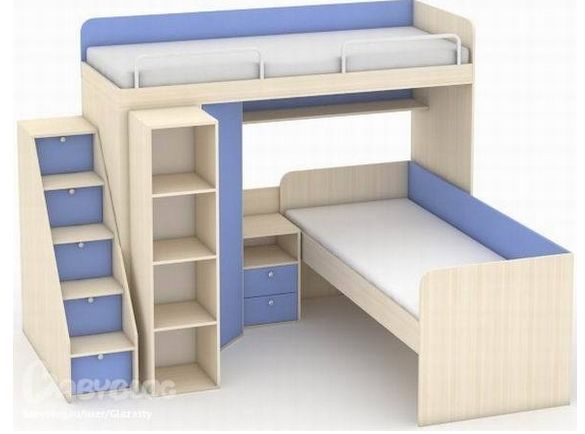 Д*Ш*В – 2340/1940/1800Детская кровать 680119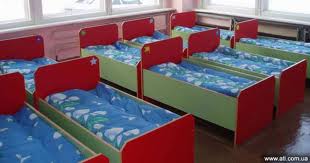 Д*Ш*В – 1440/640/800Детская кровать 680120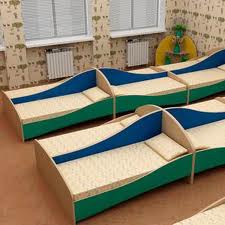 Д*Ш*В – 1440/1250/800Детская кровать 680121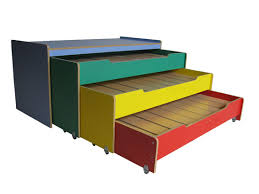 Д*Ш*В – 1500/700/800Детская мебель 680122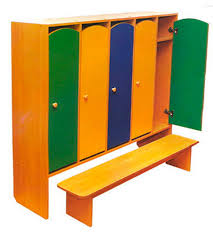 Д*Ш*В – 1600/400/1800Детская мебель 680123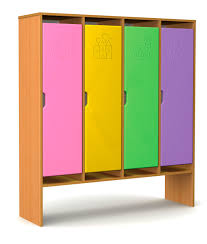 Д*Ш*В – 1600/400/1600Детская мебель 680124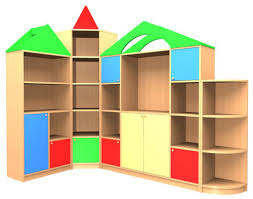 Д*Ш*В – 2700/1600/2400Детская мебель 680125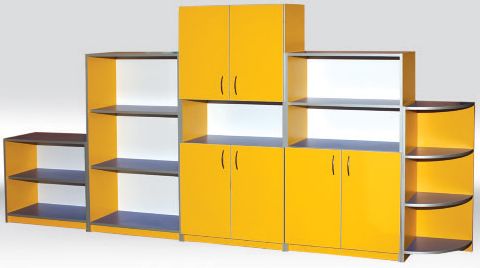 Д*Ш*В – 3150/400/1800Детская мебель 680126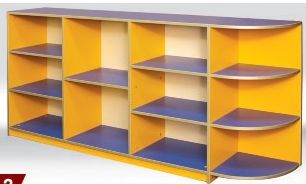 Д*Ш*В – 1600/350/1000Детская мебель 680127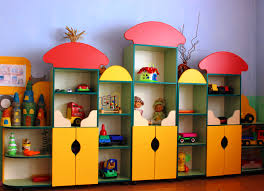 Д*Ш*В – 4000/320/2150Детская мебель 680128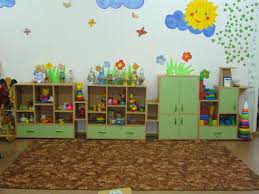 Д*Ш*В – 4400/400/1200Детская мебель 680129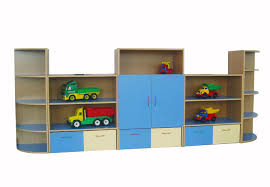 Д*Ш*В – 3200/300/1200Детская мебель 680130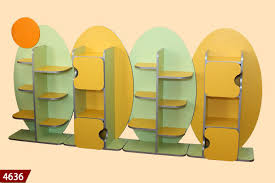 Д*Ш*В – 2400/300/1200Детская мебель 680131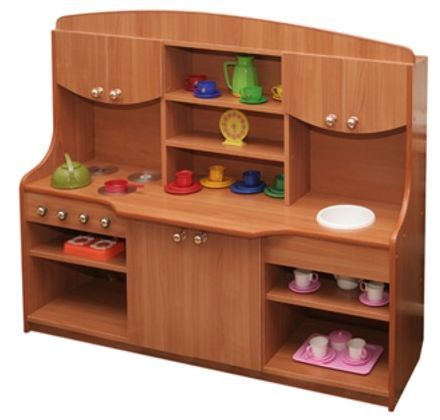 Д*Ш*В – 1600/500/1300Детская мебель 680132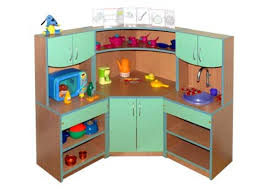 Д*Ш*В – 1400/1400/1300Детская мебель 680133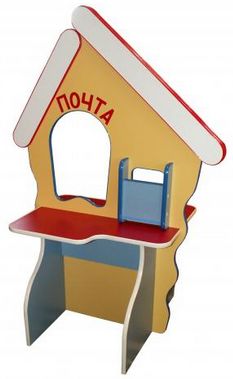 Д*Ш*В – 700/600/1200Детская мебель 680134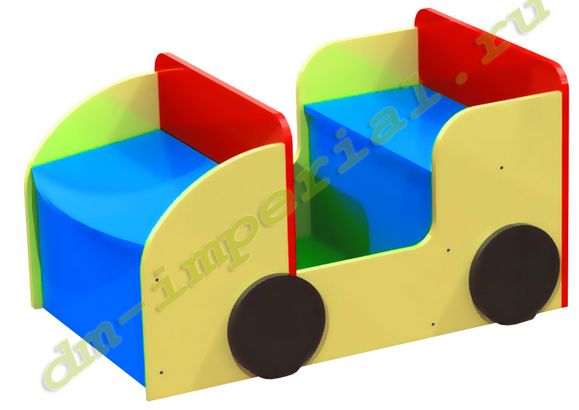 Д*Ш*В – 2000/800/700Детская мебель 680135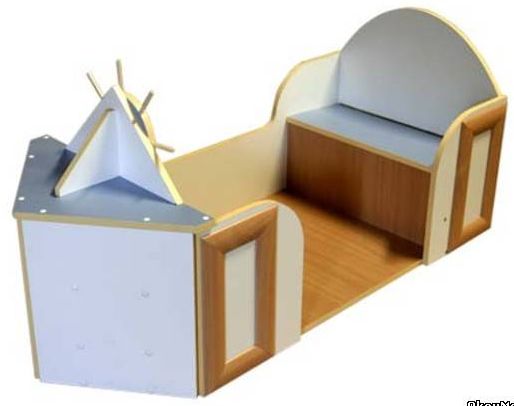 Д*Ш*В – 1500/800/1200Детская мебель 680136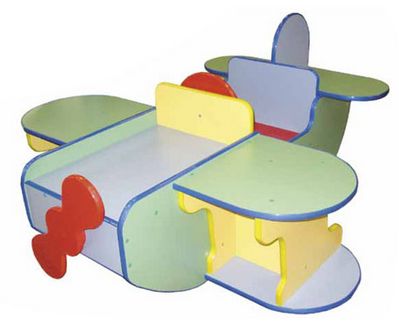 Д*Ш*В – 1300/1300/700Детская мебель 680137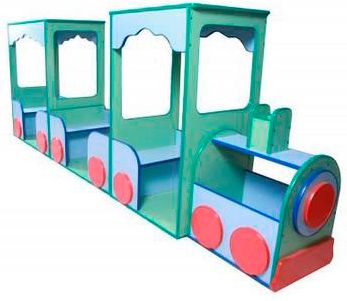 Д*Ш*В – 3000/700/1200Детская мебель 680138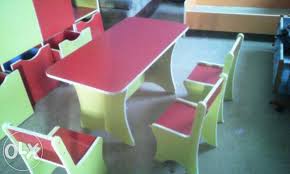 Д*Ш*В – 900/500/550Детская мебель 680139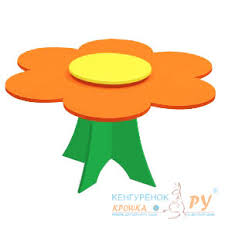 Д*Ш*В – 1200/1200/550Детская мебель 680140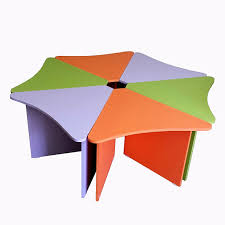 Д*Ш*В – 1500/1500/550Детская мебель 680141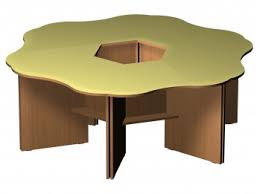 Д*Ш*В – 1600/1600/550Детская мебель 680142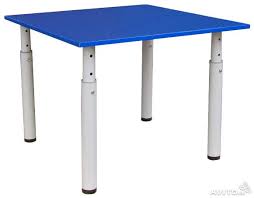 Д*Ш*В – 550/550/550Шкаф офисный 680143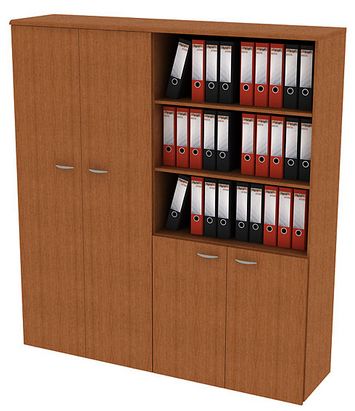 Д*Ш*В – 1400/420/2000Шкаф офисный 680144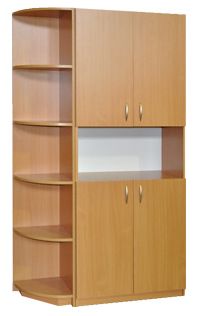 Д*Ш*В – 1000/420/2000Шкаф офисный 680144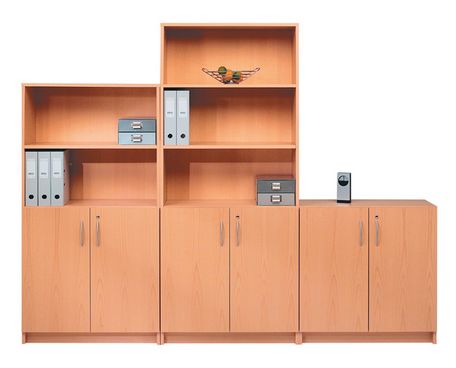 Д*Ш*В – 2100/420/2000Шкаф офисный 680145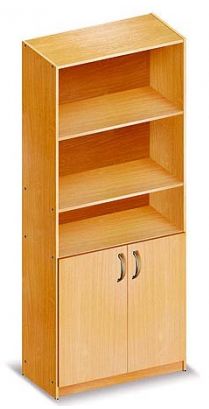 Д*Ш*В – 800/420/2000Шкаф офисный 680145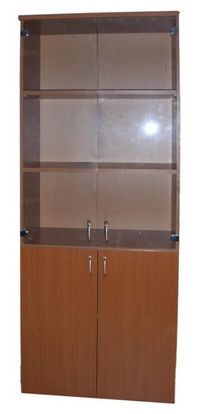 Д*Ш*В – 800/420/2000Пенал офисный 680146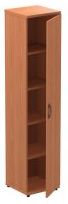 Д*Ш*В – 400/420/1800Витрина 680147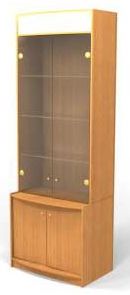 Д*Ш*В – 800/550/2000Витрина 680148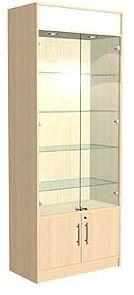 Д*Ш*В – 800/420/2000Витрина 680149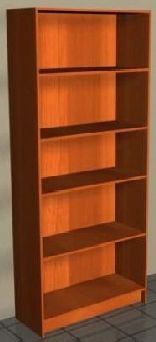 Д*Ш*В – 800/400/2000Витрина 680150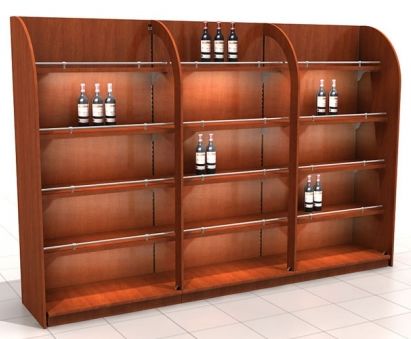 Д*Ш*В – 2100/400/2000Витрина 680151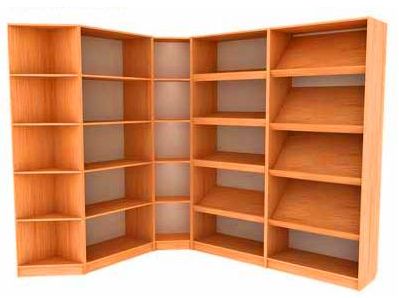 Д*Ш*В – 2000/2500/2000Витрина 680152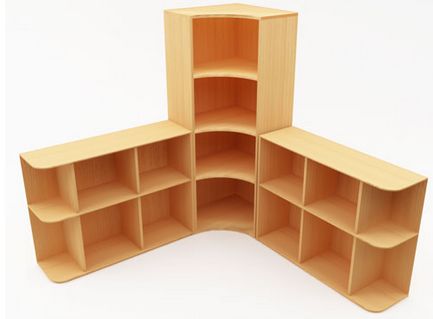 Д*Ш*В – 1800/1800/2000Витрина 680153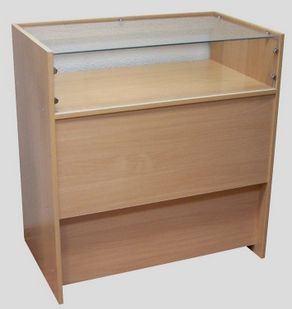 Д*Ш*В – 800/500/850Витрина 680154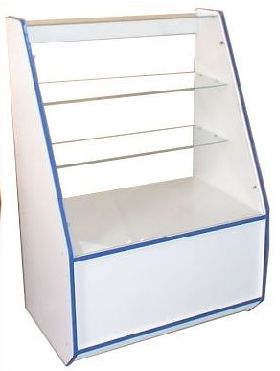 Д*Ш*В – 800/500/1500Витрина 680155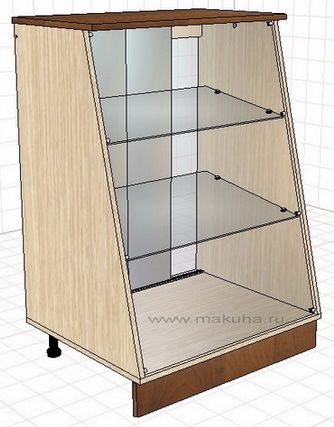 Д*Ш*В – 800/600/1500Прилавок 680156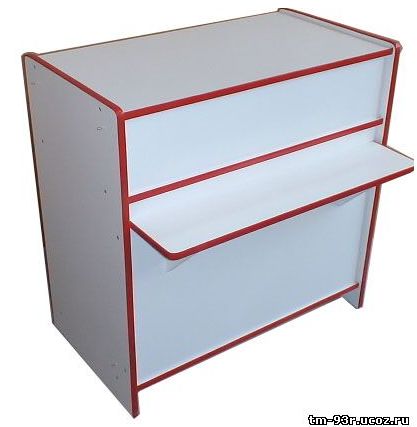 Д*Ш*В – 800/500/850Прилавок 680157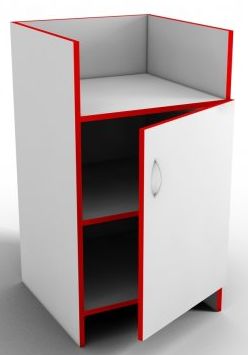 Д*Ш*В – 500/500/850Прилавок 680158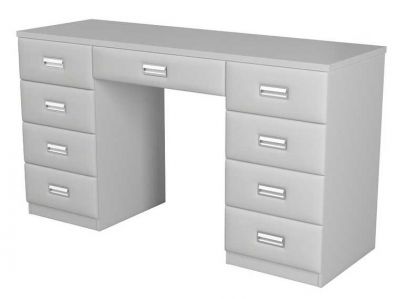 Д*Ш*В – 1400/500/850Стол обеденный 680159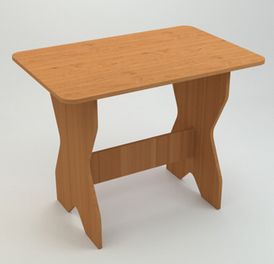 Д*Ш*В – 1200/800/750Стол обеденный 680160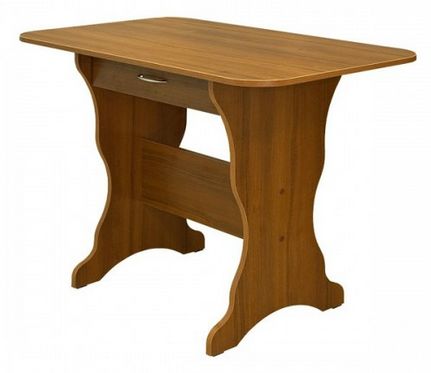 Д*Ш*В – 1200/800/750Табурет 680161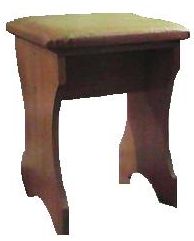 Д*Ш*В – 350/350/450Табурет мягкий 680162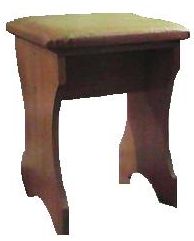 Д*Ш*В – 350/350/450Пуфик 680163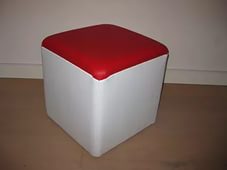 Д*Ш*В – 300/300/450Полка 680164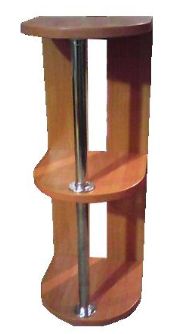 Д*Ш*В – 250/250/700Полка 680165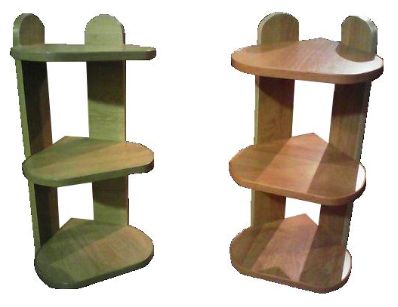 Д*Ш*В – 300/300/700Полка 680166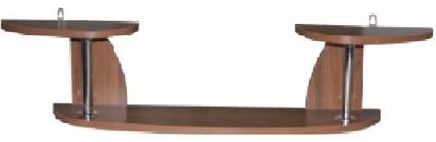 Д*Ш*В – 700/250/300Полка 680167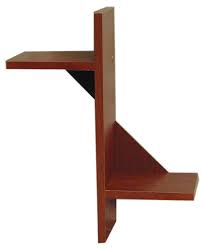 Д*Ш*В – 400/500/550Полка 680168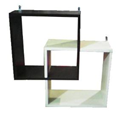 Д*Ш*В – 550/200/550Полка 680169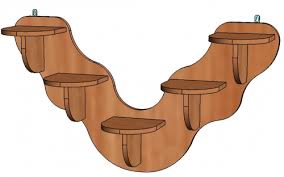 Д*Ш*В – 800/200/800Полка 680170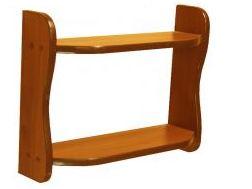 Д*Ш*В – 550/250/500Полка 680170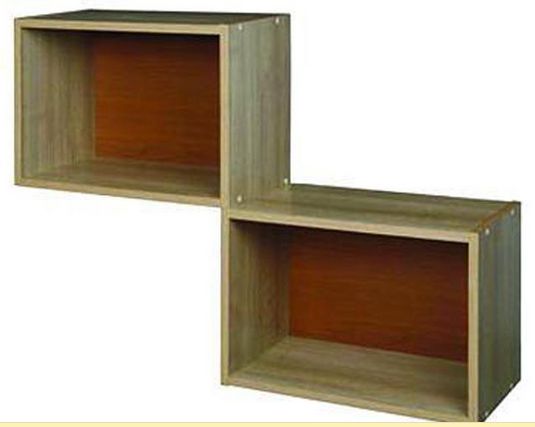 Д*Ш*В – 750/200/600Полка 680171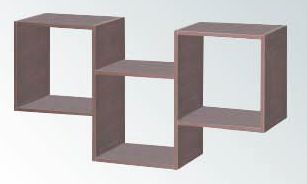 Д*Ш*В – 900/250/500Полка 680172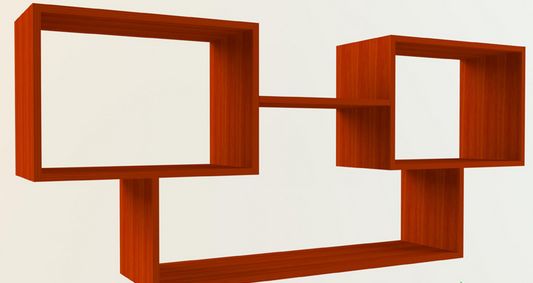 Д*Ш*В – 1200/250/550Полка 680173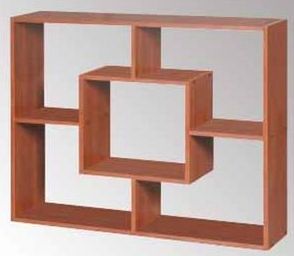 Д*Ш*В – 1500/1500/250Полка 680174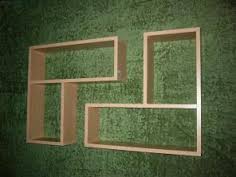 Д*Ш*В – 1200/800/250Полка 680175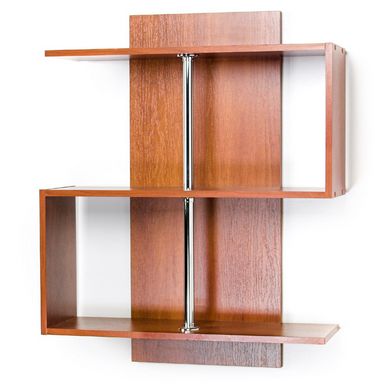 Д*Ш*В – 500/250/700Полка 680176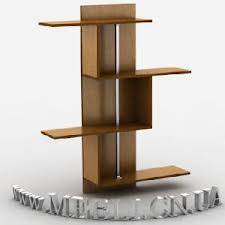 Д*Ш*В – 600/250/800Полка 680177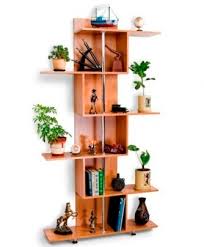 Д*Ш*В – 900/250/1800Полка 680178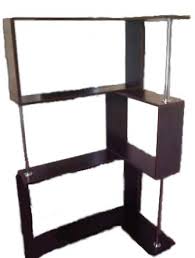 Д*Ш*В – 600/500/1500Полка 680179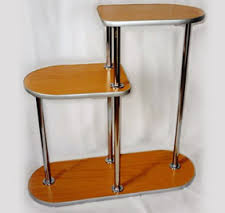 Д*Ш*В – 500/250/500Полка 680180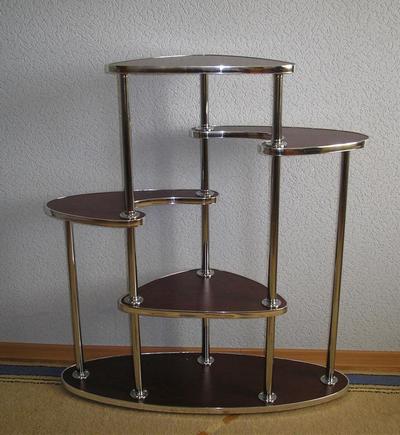 Д*Ш*В – 800/300/700Полка 680181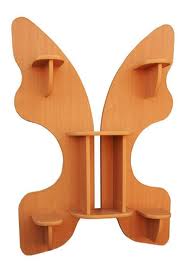 Д*Ш*В – 1200/700/200